РУБЦОВСКИЙ ГОРОДСКОЙ СОВЕТ ДЕПУТАТОВАЛТАЙСКОГО КРАЯР Е Ш Е Н И Е17 декабря 2020 г. № 548                 г.РубцовскВ целях содействия социально-экономическому развитию муниципального образования город Рубцовск Алтайского края и создания условий для повышения благосостояния населения, в соответствии со статьей 6 Федерального закона от 28.06.2014 года № 172-ФЗ «О стратегическом планировании  в Российской Федерации» и законом Алтайского края от 03.04.2015 года № 30-ЗС «О стратегическом планировании в Алтайском крае», на основании пункта 17 статьи 29 Устава муниципального образования город Рубцовск Алтайского края,  Рубцовский городской Совет депутатов   Алтайского   края Р Е Ш И Л:1. Утвердить Стратегию социально-экономического развития муниципального образования город Рубцовск Алтайского края на период до 2035 года (приложение).2. Признать утратившим силу решение Рубцовского городского Совета депутатов Алтайского края от 19 декабря 2013 года № 251 «Об утверждении Стратегии социально – экономического развития муниципального образования город Рубцовск Алтайского края на период до 2025 года» с 01.01.2021.3. Настоящее решение вступает в силу с 01.01.2021.4. Контроль за исполнением данного решения возложить на комитет Рубцовского городского Совета депутатов Алтайского края по экономической политике (А.Д. Гуньков).Председатель Рубцовского городского Совета депутатов Алтайского края                                             В.Г. КурганскийПриложение к решению Рубцовского городскогоСовета депутатов Алтайского краяот 17.12.2020 № 548СТРАТЕГИЯсоциально-экономического развития муниципального образования город Рубцовск Алтайского краяна период до 2035 годаОглавлениеВведение											5I.Оценка социально-экономического развития городского округа и текущего уровня конкурентоспособности					61.Анализ социально-экономического развития городского округа	61.1.Основные сведения и особенности экономико-географического положения городского округа							61.2. Наличие природных ресурсов, экологическая ситуация			71.3.Население и трудовые ресурсы, уровень жизни населениягорода Рубцовска										9демография											9рынок труда и рабочей силы								11уровень жизни населения									121.4. Реальный сектор экономики городского округа					14промышленность										14инвестиционная деятельность и инвестиционная привлекательность		18строительство										211.5. Деловая инфраструктура, малое и среднее предпринимательство, развитие потребительского рынка и туристических услуг городского округа	23деловая инфраструктура									23малое и среднее предпринимательство							23состояние потребительского рынка: розничная торговля; общественное питание; платные услуги; туристические услуги					251.6. Коммунальное хозяйство и инфраструктура городского округа		28жилищное хозяйство									28инженерная инфраструктура: теплоснабжение; водоснабжение; водоотведение;электроснабжение; газификация; благоустройство и озеленение;  экология	301.7. Транспорт и связь									391.8. Развитие социальной сферы								42образование: дошкольное образование; общее образование; дополнительное образование											42здравоохранение										47социальная поддержка населения							48культура											50физическая культура и спорт								51молодежная политика									511.9. Муниципальное управление								52бюджет муниципального образования							52имущество											54земельные ресурсы										55предоставление муниципальных услуг							562. SWOT- анализ социально-экономического положения городского округа	58II. Цели и задачи, основные направления и перспективы социально-экономического развития городского округа, ожидаемые результаты реализации Стратегии	632.1. Система целеполагания								632.2. Миссия (идеология стратегического развития) городского округа		692.3. Ожидаемые результаты реализации Стратегии					70III. Сценарии социально-экономического развития городского округа, сроки и этапы реализации Стратегии							743.1. Сценарии долгосрочного развития городского округа				743.2. Базовый (умеренно-оптимистичный) сценарий социально-экономического развития городского округа								793.3. Сроки и этапы реализации Стратегии						81IV. Механизм реализации и организации управления Стратегией			82V. Оценка финансовых ресурсов, необходимых для реализации Стратегии	84ВведениеСтратегия социально-экономического развития муниципального образования город Рубцовск Алтайского края до 2035 года (далее – Стратегия) представляет собой документ стратегического планирования, содержащий анализ социально-экономического положения города, оценку сложившихся тенденций социально-экономического развития города, определяющий миссию, цели, задачи, приоритетные направления развития города Рубцовска до 2035 года.Стратегия призвана создать понимание связи между настоящим и будущим, обеспечить интеграцию главных целей и задач развития города Рубцовска.Стратегия разработана в соответствии с Федеральным законом от       28 июня 2014 года № 172-ФЗ «О стратегическом планировании  в Российской Федерации» и законом Алтайского края от 03 апреля 2015 года № 30-ЗС «О стратегическом планировании в Алтайском крае», с учетом стратегических ориентиров и целей социально-экономического развития страны и ее регионов, обозначенных в Основах государственной политики регионального развития на период до 2025 года, указах Президента Российской Федерации от 07 мая 2012 года, от 07 мая 2018 года, основных направлениях деятельности Правительства Российской Федерации на период до 2024 года,  Стратегией социально-экономического развития Алтайского края на период до 2035 года. Стратегия основывается на следующих принципиальных положениях устойчивого развития города:сбалансированное развитие производства, потребления, коммуникаций с учетом интересов населения, необходимых для поддержания нормальной жизнедеятельности и благополучия настоящих и будущих поколений, повышения качества жизни;защита общечеловеческих ценностей, прав и свобод человека, включая право на жилье, образование, охрану здоровья;осуществление строительства на основе документов территориального планирования, правил землепользования и застройки и документации по планировке территории; целостность и единство социально-экономического и информационного пространства, согласованность целей и действий между краевыми органами  исполнительной власти, органами местного самоуправления, бизнесом, местным сообществом.Долгосрочное социально-экономическое развитие города зависит от мер, принимаемых по следующим направлениям:использование достигнутого уровня и дальнейшее развитие потенциала города: производственного, трудового, демографического, инфраструктурного для обеспечения устойчивого экономического роста;развитие транспортной системы города и его коммунальной инфраструктуры;стимулирование предпринимательской деятельности и инвестиционной активности, ориентированной на усиление роли инновационной составляющей;развитие человеческого потенциала. Главной целью  Стратегии социально-экономического развития муниципального образования город Рубцовск Алтайского края (далее – городского округа) на период до 2035 года является  формирование благоприятной социальной среды, создающей условия для комфортного и безопасного проживания, обеспечивающей устойчивый экономический рост, способствующий повышению благосостояния и качества жизни населения. Оценка социально-экономического развития городского округа и текущего уровня конкурентоспособностиАнализ социально-экономического развития городского округа Основные сведения и особенности экономико-географического положения городского округа Город  Рубцовск образован в 1892 году как поселение переселенцев из Европейской части России. Поселение получило статус города в 1927 году. Рубцовск – город краевого подчинения, является одним из 12 городов Алтайского края  и входит в число городов Российской Федерации с населением свыше 100 тыс. человек. Город Рубцовск является  железнодорожной станцией и узлом шоссейных дорог.По административно-территориальному делению является муниципальным образованием город Рубцовск Алтайского края и соседствует с муниципальным образованием Рубцовский район. Поблизости от него находятся 2 города районного подчинения: Горняк и Змеиногорск, и один город краевого подчинения Алейск, сельские населенные пункты Угловское, Поспелиха, Шипуново. Город Рубцовск находится в степной зоне на юго-западе Алтайского края на левом берегу реки Алей – притока реки Обь. Занимает выгодное положение на западе Предалтайской равнины, граничащей с Западно-Сибирской равниной и Алтайскими горами в пределах лесостепной зоны. Город Рубцовск располагается в зоне резко континентального сухого климата с жарким, коротким летом и холодной зимой, сопровождающейся сильными метелями. Инфраструктурный потенциал города Рубцовска обеспечивается железнодорожным и автомобильным транспортом. Город имеет выгодное географическое положение, располагаясь на железнодорожной и автомобильной магистралях республиканского значения, связывающих Западно-Сибирский экономический регион с государствами Средней Азии. Данное местонахождение города в  от краевого центра города Барнаула и в  от границы с Республикой Казахстан всегда создавало предпосылки для активного развития торговых и хозяйственных отношений с соседними территориями. Преимущество расположения в совокупности с развитием  транспортной инфраструктуры (включая  железнодорожный транспорт), предоставляет большие возможности для осуществления экспортных  и импортных поставок различных видов продукции, развития торговых связей с южными странами СНГ и Китаем. Предприятия и организации Рубцовска выпускают разнообразную продукцию и оказывают широкий спектр услуг. По транспортным магистралям отправляется промышленная и сельскохозяйственная продукция в районы Алтайского края, регионы России и за рубеж. Общая протяженность автомобильных дорог общего пользования местного назначения на конец 2019 года составила , в том числе с усовершенствованным покрытием – .Наличие природных ресурсов, экологическая ситуацияПриродные ресурсыПриродными минерально-сырьевыми ресурсами город не обладает и, соответственно, не осуществляется их разработка и промышленная переработка, но при этом при очистке русла реки Алей  в нижнем бьефе гидроузла, производится добыча песка в объемах, необходимых для хозяйственной деятельности строительных и дорожных организаций. Организация промышленной его добычи из-за незначительного и ограниченного объема запасов не ведется.В границах занимаемой площади город не имеет каких-либо значительных резервов земельных ресурсов, хотя свободных земельных площадок, в первую очередь внутриквартальных, пригодных для жилищной застройки, - достаточное количество.Общая площадь города 8327 га. Утвержденный в 2006 году генеральный план застройки муниципального образования город Рубцовск предусматривает 37% () под жилую зону,  63 % (5225 га) составляют внеселитебные территории, из них 14% () - прочие территории, не вовлеченные в градостроительную деятельность. На 01.01.2020 в городе Рубцовске 1434 га земель находятся в частной собственности, 391,9 га в муниципальной собственности, 57,4 га в собственности Алтайского края,  в собственности Российской Федерации, 6128,7 га в государственной собственности (неразграниченные земли и земли в бессрочном пользовании).Водные ресурсы города представлены поверхностными и подземными водами, которые служат источником водоснабжения. Источником водоснабжения города является река Алей и Склюихинское водохранилище (в паводковый период). Регулирование водного режима реки и обеспечение бесперебойной подачи воды на предприятия и населению города осуществляет гидроузел, введенный в эксплуатацию в 1968 году. Общий забор воды из реки для обеспечения водой предприятий и жителей города составляет в среднем 18402 тыс. м3 в год.Памятники культурного наследия.На государственной охране состоит 10 объектов культурного наследия:памятник гражданской войны «Братская могила партизан и подпольщиков, погибших при освобождении Рубцовска от белогвардейцев в 1919 году» и памятник «Павшим за установление Советской власти на Алтае»;памятники Великой Отечественной войны - «Мемориальный комплекс, посвященный мужеству и доблести воинов-земляков, погибших в годы Великой Отечественной войны 1941-1945 гг.»; обелиск в честь 30-летия Победы советского народа в Великой Отечественной войне 1941-1945 гг.; бюсты комсомольцев – героев Советского Союза: Рублевского В.С., Добродомова Г.С., Сидоренко И.; памятник «Воинам железнодорожникам, погибшим в годы Великой Отечественной войны»; памятник воинам Рубцовского пехотного училища, погибшим в годы Великой Отечественной войны 1941-1945 годы; памятники истории и архитектуры: Дом культуры «Алтайсельмаш», здание Горкома КПСС, клуб «12 лет Октября», Михайло-Архангельская церковь.Вышеуказанные памятники, кроме Михайло-Архангельской церкви и памятника «Воинам железнодорожникам, погибшим в годы Великой Отечественной войны», являются муниципальной собственностью.Экологическая ситуация.Очистные сооружения канализационной сети города с биологической очисткой расположены в северной части города. Пропускная способность очистных сооружений составляет 79 тыс. м3/сутки. Сточные воды перекачиваются на очистные сооружения канализационными насосными станциями. Для подкачки стоков по городу действует 20 канализационных насосных станций производительностью от 138 до 407000 м³/сутки,  из них автоматизировано 7 канализационных насосных станций. Основными источниками загрязнения атмосферы в городе являются  теплоснабжающие организации и местные котельные, обеспечивающие теплом более 30 предприятий и организаций города, а также индивидуальные жилые дома с печным отоплением. Значительный вклад в загрязнение атмосферы вносят золоотвалы бывших промышленных предприятий. На промышленных предприятиях газоочистными установками улавливается лишь 40% отходящих загрязняющих веществ, преимущественно взвешенных.Автомобильный транспорт по-прежнему остается одним из самых крупных загрязнителей окружающей среды города. Воздействие автомобильного транспорта на окружающую среду многообразно и проявляется, прежде всего, в загрязнении атмосферного воздуха и почвы токсичными веществами отработавших газов транспортных двигателей. Транспортная ситуация в городе с каждым годом усложняется. Темпы роста численности автотранспорта опережают темпы развития улично-дорожной сети города. Кроме того, негативное влияние на загрязненность атмосферы города оказывает и транзитный транспорт, проходящий по территории города. Невыполнение работ по очистке дорог, тротуаров, остановок общественного транспорта и газонов резко ухудшает санитарное состояние города.Население и трудовые ресурсы, уровень жизни населения города РубцовскаДемография.Численность населения города Рубцовска по состоянию на 01.01.2020 составила 141,6 тыс. человек  или 6,1 %  от общей численности населения Алтайского края (2317,2 тыс. человек).  Динамика  изменения  численности  населения города за 2010-2019 годы  представлена на рис.1. Рис.1В структуре общей численности населения заметны разнонаправленные изменения численности разных возрастных групп, доля женщин увеличивалась при увеличении возраста. В общей численности населения города доля  женщин - 51,7%,  мужчин - 48,3 %.Для города Рубцовска, как и в целом для Алтайского края, характерна тенденция старения населения. Численность населения старше трудоспособного возраста (женщины 55 лет и старше, мужчины 60 лет и старше) превышает  численность населения моложе трудоспособного возраста (до 15 лет включительно). По состоянию на 01.01.2019 основная часть горожан – 79217 человек  трудоспособного возраста (55,6 %), моложе трудоспособного возраста – 23904 человека (16,8%), старше трудоспособного возраста –  39430 человек (27,6%).Динамика  изменения  численностей населения по группам трудоспособного возраста за 2010 - 2019 годы представлена на рис. 2. Рис. 2В многонациональном составе населения города Рубцовска преобладают русские. За период между переписями 2002 и 2010 годов численность населения снизилась на 10 %. За последние 10 лет население города уменьшилось на 6,4 тыс. человек. За период с 2010 по 2019 годы  естественная убыль населения не была компенсирована миграционным приростом населения, что привело к сокращению численности населения города.  В 2019 году коэффициент рождаемости был самым низким за последние 10 лет и составил 7,2 промилле. 	Коэффициент смертности в 2019 году к 2010 году снизился на 1,4 промилле.  В результате, естественная убыль населения достигла 1074 человека в 2019 году, и по сравнению с  2010 годом она увеличилась на  290 человек. Динамика  показателей естественного изменения численности населения за 2010 - 2019 годы представлена на рис.3.Рис. 3С 2008 по 2015 годы ежегодный миграционный прирост был положительным с превышением числа прибывших над выбывшими жителями города. За последние 10 лет ежегодно увеличивался количественный поток мигрантов:  число прибывших в город возросло в 2 раза,  число выбывших из города возросло в 2,2 раза. За  2019 год в город прибыло 4953 человека и выбыло из города 4853 человека, миграционный прирост составил 100 человек. Основной приток мигрантов наблюдался из государств-участников СНГ, стран дальнего зарубежья и районов Алтайского края.Общая плотность населения города на 01.01.2020 составляет 1700,5 чел/кв.км.Рынок труда и рабочей силы.Одной из важнейших составляющих потенциала любой экономической системы являются трудовые ресурсы. На протяжении многих лет в городе сохраняется тенденция сокращения численности занятых в экономике, в анализируемом периоде этот показатель не стабилен. В сравнении с 2010 годом численность занятых в экономике города сократилась на 8272 чел. и в 2019 году составила 41650 чел., или 29,3 % от численности населения города. Сократилась на 16,4% в 2019 году по сравнению с 2010 годом и численность работников по территории, по полному кругу организаций она составила 33475 чел.Коэффициент напряженности на рынке труда за последние 10 лет уменьшился в 3 раза: с 2,1 чел./место на конец 2010 года до 0,7 чел./место на конец 2019 года. Ввод новых постоянных и модернизированных рабочих мест по состоянию на 01.01.2020 составил 551 единицу.Уровень официальной зарегистрированной безработицы к численности трудоспособного населения в трудоспособном возрасте снизился с 1,0 % в 2010 году до 0,5 % в 2019 году (таблица 1).На протяжении трех последних лет ежегодно работодателями города Рубцовска высвобождается в связи с сокращением численности штата, либо ликвидацией предприятий и организаций, от 300 до 400 человек. В 2019 году 45 работодателей заявили о высвобождении 453 работников. Таблица 1 За последние 5 лет число безработных, официально зарегистрированных в службе занятости, постепенно снижается, а уровень безработицы не превышает одного процента. В структуре обратившихся граждан произошли существенные изменения: в 2010 году 53 % обратившихся приходилось на женщин, в 2019 году их доля составила 44 %; сокращение доли молодежи в возрасте до 30 лет - с 42 % в 2010 году до 30 % в 2019 году.Спрос на рабочую силу превысил ее предложение по следующим рабочим профессиям: электрогазосварщик, электромонтер, слесарь, водитель автомобиля различных категорий, продавец; по должностям специалистов: врачи, медицинские сестры, учителя, воспитатели и другие медицинские и педагогические  работники. В то же время предложение рабочей силы превысило спрос на нее по профессиям юрист, экономист, техник, менеджер. Для решения проблем занятости населения в городе проводился комплекс мероприятий, таких как: ярмарки вакансий, гарантированные собеседования, дни открытых дверей, различные профориентационные акции, совещания, «круглые столы», а также создаются временные рабочие места и организовываются общественные работы для трудоустройства граждан. Безработным, желающим заняться собственным делом, оказывались и оказываются консультационная помощь и финансовая поддержка в организации предпринимательской деятельности. Особое внимание уделяется профессиональному обучению безработных граждан профессиям, востребованным на рынке труда, и повышению их квалификации.Уровень жизни населения.Размер среднемесячной начисленной заработной платы работников по полному кругу предприятий и организаций в 2019 году (оценочно) составил 25800 рублей, что выше уровня 2010 года в 2,2 раза, в крупных и средних организациях размер среднемесячной начисленной заработной платы в 2019 году составил 29985 руб., что в 2,1 раза выше уровня 2010 года.При этом в рассматриваемом периоде наблюдалась тенденция резкого снижения темпа роста среднемесячной начисленной заработной платы:    110,7 % в 2010 году и 98 % в 2015 году (рис. 4). Рост среднемесячной начисленной заработной платы одного работника в 2019 году в сравнении с 2010 годом отмечен по всем видам экономической деятельности, при этом низкий предел сложился в организациях, предоставляющих услуги гостиничного и ресторанного бизнеса. Анализ изменения по годам анализируемого периода показал, что продолжает сохраняться существенная межотраслевая дифференциация среднемесячной заработной платы по видам экономической деятельности: на предприятиях общественного питания, в учреждениях социальной сферы,   размер среднемесячной начисленной заработной платы по-прежнему ниже среднегородского уровня.В 2019 году в городе сохранилась существенная межотраслевая дифференциация среднемесячной начисленной заработной платы по видам экономической деятельности. Анализ изменения её по годам рассматриваемого периода показал, что на предприятиях и организациях общественного питания, деятельности в области культуры, спорта, организации досуга, предоставления социальных и прочих видов услуг размер среднемесячной начисленной заработной платы по-прежнему ниже среднегородского уровня.Рис. 4 Реальный сектор экономики городского округаПромышленность.За последние 10 лет завершился процесс прекращения производственной деятельности бывшей пятерки крупных предприятий города, из-за которых город имел статус крупного центра машиностроения в советское время, и создания на их промышленных площадках новых эффективных производств промышленного комплекса. На 2 крупных бывших промышленных предприятиях завершилась процедура банкротства – конкурсное производство. На базе ОАО «Рубцовский машиностроительный завод» создан Рубцовский филиал АО НПК «УралВагонЗавод». ОАО «Алтайский трактор» в результате банкротства прекратил свою производственную деятельность, но часть имущества бывшего предприятия - ТЭЦ мощностью 425 Гкал/час, эксплуатировалась ООО «Инвестиционно-девелоперской компанией» для  обеспечения тепловой энергией центральной и северной частей городской территории. Все мощности ТЭЦ ООО «ИДК» в августе 2017 года выведены из эксплуатации, а потребители были переподключены на Южную тепловую станцию. В этот период решился вопрос создания единой теплоснабжающей организации АО «Рубцовский теплоэнергетический комплекс» по праву концессионного соглашения от 22.06.2017 № 1 в отношении объектов коммунальной инфраструктуры на территории муниципального образования город Рубцовск Алтайского края, заключенного с Администрацией города Рубцовска Алтайского края (далее – Администрация города Рубцовска) и Правительством Алтайского края.  За 2010 - 2019 годы в промышленном комплексе городского округа происходило создание новых и усовершенствование действующих производств в результате реализации крупных инвестиционных проектов:Рубцовским филиалом АО «Алтайвагон» реализованы следующие инвестиционные проекты общей стоимостью 2 600 млн руб.: производство крупного вагонного литья стоимостью 1 499 млн руб.;техническое перевооружение производства мелкого и среднего вагонного литья стоимостью свыше 1 100 млн рублей.В настоящее время Рубцовский филиал АО «Алтайвагон» обладает современным технологическим оборудованием заливочного и формовочного производства. Филиалом освоено более 50 наименований отливок.«Рубцовским молочным заводом» филиалом ОАО «Вимм-Билль-Данн»  выполнены 5 проектов: вторая линия по производству сыра, линия по переработке молочной сыворотки, реконструкция производственных помещений сыродельного цеха и трансформаторной подстанции № 2, введены  очистные сооружения. В 2010 году введена новая линия по производству макарон «Спагетти» стоимостью 107 млн руб. -  четвертая линия, завершающая общий проект  АО «Мельник» стоимостью 477 млн руб. За 2011-2013 годы по проекту «Создание  лесопильно-деревообрабатывающего  комбината  в городе Рубцовске Алтайского края» общей стоимостью 1447 млн руб. создано новое производство ООО «Рубцовский лесодеревоперерабатывающий комбинат» на 250 новых рабочих мест с новым видом экономической деятельности для территории городского округа. Динамика объема отгруженных товаров собственного производства по добыче полезных ископаемых, обрабатывающим производствам, обеспечению электроэнергией, газом, паром, водоснабжению, водоотведению, организации сбора и утилизации отходов, деятельности по ликвидации загрязнений в действующих ценах (далее - объем отгруженной промышленной продукции) с динамикой индекса промышленного производства за 2010 - 2019 годы на рис. 5 подтверждает рост показателя объема к 2019 году  в сравнении с 2010 годом более чем в 2,1 раза и на протяжении 9 из 10 лет превышение величины индекса уровня 100 %.Рис. 5За 2019 год объем отгруженной промышленной продукции промышленного комплекса городского округа составил более 19,8 млрд руб. с индексом промышленного производства - 102,1%. Рост произошел за счет повышения загрузки имеющихся мощностей, расширения номенклатуры, повышения качества продукции, повышения эффективности сбытовой сети, расширения рынков сбыта, связанного, в том числе, с введением санкций по ограничению ввоза импортной сельскохозяйственной техники продовольствия в Российскую Федерацию.В структуре отгруженных товаров, выполненных работ и услуг городского округа в 2019 году на рис.6 почти 50 % приходилось на объем промышленной продукции промышленного комплекса, из них 41 % на  обрабатывающие производства и 8 % на обеспечение электроэнергией, газом, паром. Значительную долю в структуре составила торговля оптовая и розничная, ремонт автотранспортных средств – 34 %. Рис. 6В 2019 году доля объема отгруженной промышленной продукции промышленного комплекса городского округа в  общем объеме края  достигла 6,1%. Основными видами экономической деятельности промышленного комплекса являются обрабатывающие производства с долей более 83 % и обеспечение электроэнергией, газом, паром с долей около 17 %. В обрабатывающих производствах доля производства пищевых продуктов составляла порядка 7 %, остальные 83 % приходились на производства: металлургическое, производство машин и оборудования, готовых металлических изделий, обработку древесины и производство изделий из нее, полиграфию.  Рост производства в 2019 году наблюдался у  5 организаций, в числе которых ЗАО «Рубцовский завод запасных частей», осуществляющее производство современной сельскохозяйственной техники и запасных частей к ней. ЗАО «Рубцовский завод запасных частей» состоит в Объединении Компаний «Алмаз». Предприятие входит в Ассоциацию «Росспецмаш», объединяющую крупнейших российских производителей сельскохозяйственной, дорожно-строительной, пищевой техники компонентов, а также является одним из учредителей Ассоциации производителей сельскохозяйственной и лесопромышленной техники Алтайского края «АлтаКАМ». Сегодня ЗАО  «Рубцовский завод запасных частей» является крупнейшим региональным производителем и экспортером сельскохозяйственной техники. В части увеличения объемов продаж предприятием делается акцент на поэтапное увеличение поставок в страны СНГ, а также выход на рынок Европейского Союза. В 2020 году был открыт литейный комплекс ЗАО «Рубцовский завод запасных частей», который позволит расширить ассортимент выпускаемой продукции, снизить ее себестоимость, повысить конкурентоспособность на внутреннем и зарубежном рынках. С 2019 года реализуется проект по созданию в городе Рубцовске промышленного технопарка «Юг Алтая» для организации производства металлоконструкций, мехобработки и инструментального производства. Осуществлен подбор потенциальных резидентов.Рубцовский филиал АО «НПК «Уралвагонзавод» является разработчиком и производителем специальных гусеничных машин легкой категории по массе. Предприятием также был освоен выпуск гусеничных машин повышенной проходимости народно-хозяйственного назначения        на базе серийно изготавливаемого многоцелевого гусеничного шасси     МГШ- 521М1.Предприятие в рамках заключенного договора между Министерством промышленности и торговли Российской Федерации и АО «НПК «Уралвагонзавод» получило субсидию в размере 150 млн руб. на проведение работ по тематике «Разработка технологии и освоение производства унифицированной гусеничной платформы с гибридной энергоустановкой и электромеханической трансмиссией для сложных условий эксплуатации(районы с холодным и арктическим климатом)».По итогам 2019 года «Рубцовский молочный завод» филиал АО «Вимм-Билль-Данн» достиг темпа роста более 100 % к 2018 году.  Производство осуществляется в рамках государственной программы импортозамещения. Продукция предприятия поставляется во все регионы России и страны СНГ. Инвестиционная деятельность и инвестиционная привлекательность.За  последние 10 лет величина объема инвестиций в основной капитал, включая крупные и средние организации (далее – объем инвестиций), на территории городского округа не снижалась ниже 0,5 млрд руб.  В течение 8 из 10 лет объем   превышал 1 млрд руб.  и более, 1 раз более 2 млрд рублей. Наибольшие значения показателя были достигнуты в 2017 -  2019 годы и в 2012 год объемом более 1,7 млрд рублей. В динамике за 2010 - 2019 годы объем инвестиций на территории  городского округа представлен  на Рис. 7.Рис.7За 2010 - 2019 годы на территории городского округа были реализованы крупные инвестиционные проекты по виду деятельности обрабатывающие производства: реконструкция производства Рубцовского филиала АО «Алтайвагон», создание лесопильно-деревообрабатывающего комбината ООО «Рубцовский лесопильно-деревообрабатывающий комбинат»; реконструкция инженерной инфраструктуры, модернизация и обновление основных производственных фондов и расширение производства почвообрабатывающей сельскохозяйственной техники ЗАО «Рубцовский завод запасных частей», техническое перевооружение и модернизация производства Рубцовского филиала АО «НПК «Уралвагон-завод»; модернизация и расширение производственных мощностей ОАО «Мельник», филиала «Вимм-Билль-Данн» «Рубцовского молочного завода», ОАО «Рубцовского мясокомбината», ООО «Савой» по выпуску муки, круп, макаронных  изделий, подсолнечного масла, сыра, детского питания, мыла, безалкогольных напитков и минеральной воды. В 2017 году начата реализация инфраструктурного проекта теплоснабжения инвестиционной программы АО «Рубцовский теплоэнергетический комплекс» на 2017 - 2021 годы общей стоимостью более 2 млрд руб.За 2010-2019 годы выполнены 40 социальных проектов города:строительство отопительной котельной работающей на твердом топливе по ул. Кондратюка, 5 в г. Рубцовске мощностью 0,9 Гкал/ч, ремонт земляной дамбы Склюихинского водохранилища протяженностью 930 п.м., строительство резервуара чистой воды № 3 на водопроводных очистных сооружениях города Рубцовска на 3000 куб.м чистой воды в мкр. 51, строительство напорно-разводящих сетей водопровода в г. Рубцовске общей протяженностью 5291,6 п.м, реконструкция магистральных тепловых сетей общей протяженностью 1,361 п. м, капитальный ремонт мостового перехода через реку Алей длина ремонт автомобильной дороги общего пользования в г. Рубцовске по ул. Калинина с путепроводом через основные железнодорожные пути длиной 198 п.м, капитальный ремонт  канализационных коллекторов в г. Рубцовске протяженностью 5642,22 п.м, отвод поверхностных вод с окраин города Рубцовска в дренажный канал АОС, инженерная  защита  от подтопления и затопления  северо-западной  части г. Рубцовска (проектно-изыскательские работы), северо-западная часть города, строительство 5-этажного жилого дома № 25 по пр. Ленина, микрорайоне    № 33 для  работников медицинских  и образовательных учреждений, отделение сосудистой патологии площадью 7150,3 кв.м со стационаром на 120 коек площадью 4298,5 кв.м и лечебно-диагностическим отделением площадью 2581,8 кв. м, ремонт 5 детских садов на 95 мест каждый, строительство детского сада на 330 мест по пр. Ленина, 271 в микрорайоне 51, капитальный ремонт здания МБОУ «Средняя образовательная школа №18» по  пер. Станционному, 42, капитальный ремонт помещений санитарных узлов и электрощитовой в одноэтажной части здания МБОУ «СОШ № 19», выборочный капитальный ремонт зданий 12 учреждений образования, капитальный ремонт 3 учреждений образования: актового зала МБОУ «СОШ № 23» с приобретением оборудования,  зданий МБОУ Лицей «Эрудит», капитальный  ремонт здания МБУК «Рубцовский драматический театр» по ул. К. Маркса, 141, строительство  футбольного   поля   с    искусственным    покрытием    по    ул. Калинина, 21 общей площадью 77220 кв.м, оснащенного 22 колодцами канализации и 20 мачтами освещения, капитальный ремонт здания поликлиники КГБУЗ «Городская больница № 3, г. Рубцовск», капитальный ремонт отделения  гемодиализа  КГБУЗ «Городская больница № 2, г. Рубцовск», строительство пристройки холодильной камеры хранения плазмы КГБУЗ «Станция переливания крови, г. Рубцовск», капитальный ремонт здания, расположенного по адресу:          ул. Ленина, д. 64, для размещения филиала КАУ «МФЦ Алтайского края». За счет средств муниципального бюджета ежегодно вкладывались средства в социальные проекты города на долевых условиях с федеральными и краевыми бюджетными средствами (рис. 8).Рис.8Объем инвестиций  в   основной  капитал  по  организациям, находящимся на территории городского округа, без субъектов малого предпринимательства за  2019 год  составил   1552,7 млн руб., что меньше объема 2018 года на 35,0 %. Из общего объема инвестиций: собственные средства –  917,0 млн руб. (59,1 %),  привлеченные средства –  635,7 млн руб. (40,9 %).Наибольшие средства инвестировались  в 3 вида экономической деятельности: обрабатывающие производства – 533,9 млн руб., что  составляет 34,4 % от всех инвестиций, обеспечение электрической энергией, газом, паром – 396,5 млн руб., что составляет 25,5 % от всех инвестиций, деятельность в области здравоохранения и социальных услуг –  274,1 млн руб., что  составляет 17,7 %  от   всех инвестиций. Основными  видами  вложений   за 2019 год стали инвестиции в прочие машины и оборудование, включая хозяйственный инвентарь, другие объекты (49,0 %) и здания (кроме жилых), сооружения  (36,3 %).По перечню инвестиционных проектов, намеченных к реализации территории муниципального образования  город Рубцовск Алтайского края, на 2019 год осуществлялась реализация 5 внебюджетных проектов, в том числе 4 проекта по виду обрабатывающие производства и 1 проект в сфере обеспечение электрической энергией, газом, паром.Основными источниками вложения инвестиций на территории города были собственные и привлеченные средства крупных и средних организаций.Доля собственных средств организаций изменялась от минимальной 32,9 % в 2012 году до максимальной 76,6 % в 2018 году.  Доля привлеченных средств изменялась от минимальной 23,4  % в 2018 году до максимальной 67,1 % в 2012 году и отмечена на рис. 9.Рис.9Строительство.За последние 10 лет в городе построено 92 518 кв.м жилья, из них доля введенных многоквартирных жилых домов составил 49,1 %, что  меньше доли введенных индивидуальных жилых домов на 1,8 %. Увеличение доли ввода индивидуального жилья в  отдельные годы  связано  с наличием большого резерва ранее предоставленных земельных участков и регистрации права собственности на жилые дома по упрощенной схеме. Введено 12 многоквартирных домов с привлечением бюджетных средств,  в том числе  3 дома построены для военнослужащих и их семей и  межрайонного отдела пограничной службы ФСБ России,  4 дома построены в рамках реализации Федерального закона от 21.07.2007 № 185-ФЗ «О Фонде содействия реформированию ЖКХ» и МАП «Переселение граждан города Рубцовска из аварийного жилищного фонда» на 2008-2011 годы и             МЦП «Переселение граждан города Рубцовска из аварийного жилого фонда» на 2012-2013 годы. В рамках ежегодной краевой адресной инвестиционной программы на 2016, 2017, 2018 годов введены блок – секции № 2, 3,1 жилого дома № 25 по пр. Ленина, мкр. 33 в г. Рубцовске  для медицинских и педагогических работников. Введены  внебюджетные  проекты: жилой дом № 15 мкр.51 ЖСК «Монолит» по пр. Ленина, 253;  жилой дом № 7 мкр.34 ЖСК «Тюльпан» на пр. Ленина, 143; 9-этажный жилой дом по пер. Улежникова, 7; первый этап 10-ти этажного жилого  дома  по                       пер. Улежникова, 9. За 10 лет общая площадь  жилых  помещений  введенных  многоквартирных жилых домов составила 45 385 кв.м.Динамика ввода жилья в городе за 2010-2019 годы,  кв.м. общей площади (рис.10). Рис. 10За 2019 год введено 5752,0  кв.м. общей площади жилых домов, в том числе индивидуальное строительство – 3320,0 кв. м, выдано 56 разрешений на индивидуальное жилищное строительство. Площадь выделенных земельных участков под строительство составила 4,831 га, в том числе под жилищное строительство – 2,266 га. 1.5. Деловая инфраструктура, малое и среднее предпринимательство, развитие потребительского рынка и туристических услуг городского округаДеловая инфраструктура.На территории города действует сеть структурных подразделений кредитных организаций: 7 банковских структур, 4 кредитных потребительских кооператива и  филиалы, представительства  5 страховых организаций.  Их списки с контактами размещены на главной странице официального сайта Администрации города Рубцовска информационно-коммуникационной сети «Интернет» в разделе «Инвесторам/ Инвестиционный климат/Инвестиционный паспорт муниципального образования город Рубцовск Алтайского края, часть 2». Малое и среднее предпринимательство.Субъекты  предпринимательства   являются   активными участниками инвестиционного   процесса   города   в   части реализации малых и средних инвестиционных проектов.За последние 10 лет средняя численность работающих по системе предпринимательства составила 9829 человек. В среднем доля работников малых организаций, включая микроорганизации, от общего числа работавших составляла – 67,3 %, а доля числа индивидуальных предпринимателей – 32,7 %. За 10 лет число индивидуальных предпринимателей сократилось в 2,6 раза, средняя численность работников малых организаций (микроорганизаций) составила 6526 человек (рис. 11).Рис. 11По итогам 2019 года численность занятых в сфере малого и среднего предпринимательства с учетом индивидуальных предпринимателей городского округа составляла 9519 человек (3-е место среди 69 муниципальных районных и городских округов Алтайского края после городов Барнаула и Бийска).За 2010 – 2019 годы  наблюдалось снижение числа малых организаций  с 1732 единиц в 2010 году до 1085 единиц в 2019 году. (рис. 12).Рис. 12Муниципальный информационно-консультационный центр предоставляет предпринимателям доступ ко всем услугам региональной системы государственной поддержки бизнес-инициатив. Субъекты предпринимательства  получают в режиме «одного окна» актуальное консультационное, информационное, инфраструктурное, финансово-кредитное, образовательное и иное сопровождение. В городском округе  на базе филиала КАУ «Многофункциональный центр предоставления государственных и муниципальных услуг Алтайского края» по многоканальной системе предоставляются услуги 3-х                           специализированных окон центра для предпринимательства.Доступность финансово-кредитной поддержки обеспечивает филиал НОМК «Алтайский фонд микрозаймов». В 2019 году на территории городского округа группа компаний «Алмаз» проводила работу по созданию промышленного технопарка на территории бывшего завода тракторного электрооборудования на 2-х площадках: производственный корпус площадью 13 тыс.кв.м с современным высокотехнологичным оборудованием и  административное здание. Проект технопарка «Юг Алтая» со специализацией промышленного технопарка (металлообработка, инструментальное, литейное производство) позволит привлечь на единую промышленную площадку компании-резидентов для производства продукции, необходимой производственным предприятиям с/х машиностроения края и с/х товаропроизводителям. В административном корпусе резиденты смогут на льготных условиях арендовать офисы, в которых будут организованы комфортные комнаты переговоров, учебные классы, помещения под коворкинг, т.е.  вся инфраструктура для управления бизнесом. Планируется создание инструментальной лаборатории со специальным оборудованием для проверки качества продукции.Проект реализуется в рамках реализации национального проекта «Малое и среднее предпринимательство и поддержка индивидуальной предпринимательской инициативы» и регионального проекта «Акселерация субъектов малого и среднего предпринимательства» с применением механизма государственно-частного партнерства. Предполагается размещение 5-ти резидентов, плановая выручка которых к 2024 году составит более 350 млн руб., а количество вновь созданных рабочих мест – 180 ед.В результате исследования АНО «НИСИПП», выявлены перспективные к реализации на территории городского округа направления предпринимательской деятельности: прокат и аренда прочих предметов личного пользования и хозяйственно-бытового назначения; ремонт часов и ювелирных изделий; деятельность консультативная и работы в области компьютерных технологий; деятельность гостиниц и прочих мест для временного проживания; торговля розничная обувью и изделиями из кожи в специализированных магазинах; производство прочей одежды и аксессуаров одежды; торговля розничная изделиями, применяемыми в медицинских целях, ортопедическими изделиями в специализированных магазинах; деятельность рекламная; производство пиломатериалов, кроме профилированных, толщиной более 6 мм; производство непропитанных железнодорожных и трамвайных шпал из древесины.Состояние потребительского рынка.Розничная торговля.Особое место в экономике города занимает торговля, которая вышла на качественно новый уровень развития. Для удовлетворения всех возникающих потребностей населения города происходит динамичное развитие различных форматов розничной торговли. Основной целью развития розничной торговли является предоставление потребителям широкого ассортимента качественной и доступной продукции. По состоянию на 01.01.2020 розничная сеть города насчитывает 862 магазина общей торговой площадью 211873 кв. м, в том числе 320 продовольственных, 505 непродовольственных и 37 магазинов смешанной торговли.  Из общего числа магазинов, 561 используют прогрессивные формы и методы обслуживания: самообслуживание – 211 магазинов, 320 магазинов предоставляют услугу по предоставлению кредита, 30 магазинов реализуют продукцию собственного производства.Треть торговых объектов города составляют нестационарные или мелкорозничные торговые объекты – это 210 павильонов и 235 киосков. Среди нестационарных торговых объектов – 18 объектов по реализации печатной продукции, при этом обеспеченность на 10000 человек составляет 1,3 объекта и 241 объект по реализации продовольственной и сельскохозяйственной продукции, при этом обеспеченность на 10000 человек составляет 17 объектов. В объектах мелкорозничной торговли преобладает реализация продовольственных товаров.Одной из востребованных в городе является ярмарочная форма торговли. На территории города действуют 4 универсальных постоянно действующих ярмарки по продаже продовольственной и непродовольственной группы товаров. По состоянию на 01.01.2020 на розничных ярмарках было организовано 2582 торговых места.Кроме ярмарок в городе функционирует 1 розничный рынок на 344 торговых места. Площадь торговых объектов за 2019 год возросла к показателю 2010 года в 2 раза и составила 211873 кв.м. Обеспеченность жителей города Рубцовска площадью стационарных торговых объектов за 2019 год составила 1498 кв.м. на 1000 жителей, что превышает норматив в 2,9 раза. По итогам 2019 года оборот розничной торговли города (по организациям, не относящимся к субъектам малого предпринимательства) в фактических ценах составил 7610901 тыс. руб., темп роста к 2018 году – 113,1 %. Оборот розничной торговли в расчете на одного жителя города составил 53572 руб.    Потребительский рынок города представлен различными форматами предприятий розничной торговли. Наряду с традиционными форматами, которые по-прежнему востребованы у горожан, активно развиваются новые современные торговые и торгово-развлекательные центры. Положительная тенденция открытия современных средне- и крупно - форматных предприятий торговли позволяет удовлетворять спрос на ассортимент товаров повседневного спроса в условиях цивилизованной торговли.На 01.01.2020 в городе функционирует: 36 супермаркетов; 36 минимаркетов; 7 дискаунтеров. Кроме того, в городе работают 60 специализированных продовольственных магазинов и 332 специализированных непродовольственных магазинов. На розничном рынке города по-прежнему расширяют свою деятельность торговые предприятия, применяющие современную сетевую форму торговли. При этом розничные сети развиваются в форматах универсамов, супермаркетов, дискаунтеров, магазинов «шаговой» доступности. В целом наличие достаточного количества торговых площадей разнообразных форматов обеспечивает географическую доступность товаров для населения, т.е. возможность приобрести товар, затратив разумное время и другие ресурсы на получение доступа к нему. Общественное питание.По состоянию на 01.01.2020 сеть общественного питания представлена 78 стационарными предприятиями на 2591 посадочное место, в состав которых включены следующие предприятия общественного питания:              1 ресторан; 41 кафе; 1 бар; 29 закусочных и 6 иных предприятий. Также  в сеть общественного питания включено 32 нестационарных предприятия на 286 посадочных мест. За 2019 год в городе было открыто 6 предприятий общественного питания. Обеспеченность населения города посадочными местами в открытой сети предприятий общественного питания по состоянию на 01.01.2020 составила 18 единиц на 1000 человек населения.Оборот общественного питания по организациям, не относящимся к субъектам малого  предпринимательства, осуществляющим торговую деятельность на территории города за 2019 год в действующих ценах, увеличился по сравнению с 2018 годом на 113,9 %, и  составил 53988 тыс. руб. Оборот общественного питания по крупным и средним предприятиям в расчете на одного жителя  города составил  380 руб. Сеть общественного питания продолжает развиваться, за счет нового строительства и реконструкции существующих объектов питания вводятся новые торговые точки. Новые предприятия отличаются современным дизайном, усовершенствованным торгово-технологическим оборудованием, более расширенным ассортиментом предлагаемых услуг.Платные услуги.В 2019 году населению города было оказано платных услуг населению города (без субъектов малого предпринимательства) на сумму 2376864 тыс. руб. Объем платных услуг на душу населения составил 16730 руб.  По сравнению с 2018 годом объем платных услуг возрос, но незначительно, всего на 6,8 %. В области платных услуг  социально-культурной сферы, таких как: здравоохранение, образование, культура, физическая культура и спорт, из-за особой значимости для жизнедеятельности человека, действие рыночных механизмов частично ограничено, в силу необходимости обеспечения всеобщей доступности данных  видов услуг. По состоянию на 01.01.2020 бытовые услуги в городе представляют 399 предприятий бытового обслуживания, что на 8 предприятий больше, чем в 2018 году. Объем бытовых услуг населению по  крупным и средним предприятиям города, за  2019 год составил 16630,2 тыс. руб. В структуре объема услуг, оплаченных населением, жилищно-коммунальные услуги занимают 49 %, услуги связи – 16 %, услуги системы образования – 11,2 %, транспортные услуги – 9,7 %, медицинские услуги – 2,5 %.Темп роста платных услуг обеспечивается в основном за счет увеличения  стоимости платных услуг. Туристические услуги.Туристскую индустрию города в 2019 году представляют в основном гостиницы и иные средства размещения. Турагентства ориентированы на предоставление услуг выездного туризма и занимаются не только продвижением туров, но и продают авиационные и железнодорожные билеты. Количество субъектов, оказывающих туристские услуги, сократилось  с 31 в 2010 году до 17 единиц в 2019 году. Прочное место в бизнесе гостеприимства заняли «малые» гостиницы и отели. Если до 2009 года выручка коллективных средств размещения общего назначения (гостиницы, мотели и иные КСР) в общем доходе от оказания субъектами туристских услуг составляла чуть более 20 %, то в 2019 году - это основная часть дохода – 94 %. Главным препятствием для роста популярности туризма является неразвитая инфраструктура: относительно невысокое качество номерного фонда, обслуживания, отсутствие широкого ассортимента услуг; все это на фоне достаточно высокого уровня цен.Экскурсионные услуги оказывают два учреждения культуры: МБУК «Картинная галерея им. В.В. Тихонова» и  МБУК «Краеведческий музей», имеющие уникальные авторские разработки по истории Алтайского края и города Рубцовска. Количество экскурсантов, посещающих их в 2019 году, составило 57,3 тыс. человек. 1.6.Коммунальное хозяйство и инфраструктура городского округаЖилищное хозяйство.По состоянию на 01.01.2020 жилищный фонд городского округа составил 2961,0 тыс. м² общей площади (без учета домов блокированной застройки 157,6 тыс. м²) с показателем обеспеченности населения общей площадью жилья на  одного проживающего 20,9 кв. м. Общее количество многоквартирных домов равно 2386 единицы (без учета блокированной застройки 796 единиц). Динамика площади жилищного фонда и  обеспеченности населения общей площадью жилья на  одного проживающего за 2010-2019 годы представлена на рис. 13.Рис.13За 10 лет увеличение жилищного фонда с 2902,7 тыс.кв.м до 2961 тыс.кв.м или на 102,0 % происходило за счет нового строительства и выбытия в основном за счет переоборудования жилых помещений в нежилые. В результате приватизации  гражданами жилых помещений муниципального жилищного фонда  увеличивались площади жилых помещений, находящейся в частной собственности. Обеспеченность населения общей площадью жилья на одного проживающего увеличилась с 19,8 кв.м до 20,9 кв.м. По состоянию на 01.01.2020 основные показатели благоустроенности жилищного фонда городского округа отражены в таблице 2.Таблица 2 Из общего числа многоквартирных жилых домов - 13809 оборудованы действующим мусоропроводом – 15 домов и лифтами - 44. По состоянию на 01.01.2020 в рамках реализации статьи 161 Жилищного кодекса Российской Федерации 98,6 % собственников помещений выбрали и реализуют способ управления домами в 785 многоквартирных жилых домах из общего числа 796. Управлением и обслуживанием жилищного фонда города занимаются 22 управляющие компании, 40 товариществ собственников жилья, 7 жилищных кооперативов. В 54 многоквартирных домах собственники помещений избрали способ непосредственного управления.В рамках Федерального закона от 21.07.2007 № 185 «О Фонде содействия реформированию жилищно-коммунального хозяйства» в городе Рубцовске реализуются программы  по капитальному ремонту общего имущества в многоквартирных домах и по переселению граждан из ветхого и аварийного жилья.В соответствии с утвержденным планом реализации краевой программы «Капитальный ремонт общего имущества в многоквартирных домах, расположенных на территории Алтайского края» на 2014-2043 годы,  в 2019 году выполнен капитальный ремонт на 11  многоквартирных жилых домах общей стоимостью 66 455 тыс. руб.Динамика общих затрат на ежегодный капитальный ремонт многоквартирных жилых домов за 2010-2019 годы приведена в таблице 3.Таблица 3За последние 10 лет всего затрачено на капитальный ремонт многоквартирных жилых домов 465 301 тыс. руб. За 2010 - 2019 годы показатели отремонтированных многоквартирных жилых домов в натуральном измерении приведены в таблице 4. Таблица 4 По состоянию на 01.01.2020 в городском округе числится 20,4 тыс.кв.м общей площади ветхого и аварийного жилья или  1 % от жилищного  фонда. За годы реализации краевой адресной программы «Переселение граждан из аварийного жилищного фонда»  на 2013-2017 годы, а также в рамках реализации муниципальной программы «Переселение граждан из аварийного жилищного фонда в городе Рубцовске» из аварийного жилищного фонда  с 2013 по 2016 годы было переселено 701 человек, для которых было  приобретено 279 жилых помещений.Инженерная инфраструктура.Теплоснабжение.Теплоснабжение города осуществляется единой теплоснабжающей организацией АО «Рубцовский теплоэнергетический комплекс» (далее – АО  «РубТЭК») по праву концессионного соглашения от 22.06.2017 № 1 в отношении объектов коммунальной инфраструктуры на территории муниципального образования город Рубцовск Алтайского края, заключенного с Администрацией города Рубцовска и Правительством Алтайского края. По состоянию на 01.01.2020 АО «РубТЭК» на правах владения и пользования использует  источники  выработки тепла: южная тепловая станция, обеспечивающая тепловой энергией с установленной мощностью 327 Гкал/час;12 малых котельных, обеспечивающих тепловой энергией с установленной мощностью 34 Гкал/час.В рамках реализации инвестиционной программы АО «РубТЭК» на 2017-2021 годы осуществляется строительство, реконструкция тепловых сетей с последующим благоустройством,  техническое перевооружение Южной тепловой станции, реконструкция и модернизация малых котельных. По состоянию на 01.01.2020 с начала реализации программы в развитие теплоснабжения городского округа по концессионному соглашению вложено более 2 млрд руб. АО  «РубТЭК» обеспечивает тепловой энергией северную, южную, центральную части города, а также часть западного поселка. Способ регулирования отпуска тепловой энергии  центральный. На южной тепловой станции производится центральное качественное регулирование отпуска тепловой энергии в системы отопления. Система теплоснабжения от южной тепловой станции осуществляется по закрытой схеме. Системы теплоснабжения малых  котельных закрытые. От малых котельных АО «РубТЭК» осуществляется центральное качественное регулирование отпуска тепла в тепловые сети.Реализация тепловой энергии за 2019 год составила 560 228 Гкал,  в том числе на отопление, горячее водоснабжение и пар. Общая протяженность тепловых сетей в двухтрубном исчислении городского округа составляет: по концессионному соглашению 160918,5 м.; по договору технического обслуживания 3116,5м. В 2019 году  с целью модернизации системы централизованного теплорснабжения на Южной тепловой станции  установлен турбогенератор для электрогенерации на собственные нужды.По состоянию на 01.01.2020 износ  по объектам  теплоснабжения составил по котельным от 20 % до 75 %, по тепловым сетям до 70 %. Водоснабжение.Оказание услуг водоснабжения и водоотведения населению, организациям и предприятиям города осуществляет МУП «Рубцовский водоканал», а также оказывает услуги по транспортировке и распределению холодной воды потребителям города.Источником водоснабжения города является река Алей. Обеспечение бесперебойной подачи воды на предприятия и населению города осуществляет гидроузел. Головное гидротехническое сооружение расположено в границах города Рубцовска. Забор воды осуществляется приплотинным водозабором работающем в комплексе с насосной станцией  1-го подъема, а также буферным водохранилищем на реке Склюиха ( от створа плотины). Склюихинское водохранилище используется как резервный источник водоснабжения в период зимней межени, а также при прохождении весеннего паводка и в случае перебора воды из реки Алей на орошение. Площадь зеркала Склюихинского водохранилища при нормально подпорном уровне 5,82 км², объем 38,6 млн.м³. Производственная мощность водозабора – 220 тыс. м³/ сутки. Общая протяженность уличной водопроводной сети 244,3 км, в том числе протяженность сетей нуждающихся в замене 77,3 км (31,6 %). Насосной станцией 1-го подъема подается вода по двум стальным водоводам  диаметром  на водоочистные сооружения. Общий забор воды из реки Алей на период водопользования составляет 12538 тыс. м³ за полный календарный год. Водоочистные сооружения водозабора рассчитаны на подачу хозяйственно-питьевой воды в количестве 50 тыс. м3/сутки и технической воды - 117 тыс. м3/сутки.За 2019 год было заменено водопроводных сетей 4,3 км. Износ основных фондов МУП «Рубцовский водоканал» по состоянию на 01.01.2020 составил 74 %, в том числе износ сетей водоснабжения и водоотведения составил 78 %, машин и оборудования – 91 %, транспортных средств – 88 %. 	Система городского водоснабжения не соответствует первой категории по степени обеспеченности подачи воды (согласно СП 31.13330.2012). Имеют место перебои в поставке холодной воды, наблюдается дефицит в питьевой воде, особенно остро эта проблема ощущается в летний засушливый период.  Пропускная способность водопроводных сетей не обеспечивает всех потребителей городского округа водой. Кроме того, магистральные водоводы проложены в одну «нитку» и находятся в аварийном состоянии, резервного водопровода нет. Таким образом, систему водоснабжения города Рубцовска  нельзя назвать достаточно надежной и обеспечивающей качественное водоснабжение потребителей.Качество воды, подаваемой в город со всех городских водоочистных сооружений, обслуживаемых МУП «Рубцовский водоканал», соответствует требованиям СанПиН 2.1.4.1074-01.Состояние территории водозаборов отвечает санитарным требованиям охраны источника водоснабжения.Система горячего водоснабжения в городе от крупнейшего теплоисточника – тепловой станции АО «Рубцовский теплоэнергетический комплекс», была построена по тупиковому принципу. Приготовление горячей воды питьевого качества осуществляется на теплоисточнике, после чего горячая вода по отдельно построенному трубопроводу поступает к потребителям. Таким образом, исторически система построена так, что при отсутствии циркуляции вода в трубопроводе остывает тем больше, чем дальше от источника расположен потребитель. В ходе реализации проекта по реновации систем теплоснабжения города, реализованного в 2017-2018 годах, было осуществлено строительство участка магистрального циркуляционного трубопровода горячей воды протяженностью более 5 км, что позволило обеспечить циркуляцию горячей воды в зоне от тепловой станции до центральной части города и повысить температуру горячей воды в магистральной сети. Однако это мероприятие не позволило полностью решить проблему остывания воды, поскольку основные потери тепла локализованы в квартальных трубопроводах.В целях обоснования технической и экономической целесообразности реконструкции (строительства) системы централизованного горячего водоснабжения, разработано предварительное технико-экономическое обоснование (далее - пред ТЭО) реконструкции системы централизованного горячего водоснабжения в зоне действия  тепловой станции АО «Рубцовский теплоэнергетический комплекс» города Рубцовска Алтайского края. В дальнейшем планируется проведение реконструкции системы горячего водоснабжения с целью обеспечения предоставления качественных услуг населению города.Водоотведение.Существующая централизованная система водоотведения города Рубцовска сформировалась в 1985 году после запуска в эксплуатацию канализационных очистных сооружений.Система водоотведения города Рубцовска представляет собой комплекс взаимосвязанных инженерных сооружений, обеспечивающих бесперебойный прием стоков от населения, предприятий и организаций города, транспортировку сточных вод и их очистку на очистных сооружениях города с последующей доочисткой в биологическом пруду,  перед сбросом очищенной воды в водный объект и утилизацию образующегося ила на иловых картах города.На территории города Рубцовска существуют две эксплуатационные зоны водоотведения. Основная из них находится в эксплуатации у МУП «Рубцовский водоканал», другая – ООО «КоммунСпецКомплекс». В каждой из этих систем существуют очистные сооружения.Отвод и транспортировка хозяйственно-бытовых стоков от абонентов осуществляется через систему самотечных и напорных трубопроводов с установленными на них канализационными насосными станциями.Общая протяженность всех канализационных сетей города Рубцовска, обслуживанием которых занимается МУП «Рубцовский водоканал», составляет 165,9 км, в том числе коллекторы самотечные и напорные  внутриквартальной и уличной канализационной сети 126,4 км. Износ сетей канализации составляет 79,6 %, нуждаются в замене 26,7 км сетей канализации. За 2019 год заменено 1,479 км сетей  в рамках реализации мероприятия по капитальному ремонту канализационных коллекторов с участием средств краевого бюджета.Наполняемость сетей самотечных коллекторов составляет 50 % от  пропускной способности водоотводящей сети по сравнению с существующими загрузками. Для транспортировки сточных вод до канализационно-очистных сооружений оборудовано 20 канализационных насосных станций, производительностью от 138 до 40700 тыс. куб. м в сутки, из  которых автоматизировано 7. Износ канализационных насосных станций составляет 60 %. Пропускная способность очистных сооружений 79 тыс. м³ в сутки, пропущено через очистные сооружения в 2019 году 11064 тыс.м³.Электроснабжение.На территории городского округа находится 261 трансформаторная подстанция,  электрических сетей протяженностью 637,7 км, в том числе 265,163 км воздушных линий электропередач и 372,539 км кабельных линий.За 2019 год потребителям было отпущено 350932 тыс. кВт час. Имеющиеся мощности на сегодняшний день удовлетворяют потребности города. Имеется потребность во  вложении средств в их реконструкцию и увеличение мощностей в случае организации и расширении на территории города производств.Общая протяженность освещенных частей улиц, проездов, набережных на конец 2019 года составила 89,5 км.Газификация.ОАО «Алтайкрайгазсервис». Объем хранения газонаполнительной станции равен 600 тонн газа. В эксплуатационной базе газового хозяйства города Рубцовска есть абонентский отдел для работы с населением города, служба подземного газопровода и аварийно-диспетчерская служба. Для данной организации управлением Алтайского края по государственному регулированию цен и тарифов установлена предельная максимальная розничная цена на сжиженный газ, реализуемый населению для бытовых нужд, а также жилищно-эксплуатационным организациям. Благоустройство и озеленение.Общая площадь городских земель в пределах городской черты по состоянию на 01.01.2020 составляет 8327 га, из них площадь зеленых насаждений -  (24,6 % от площади городских земель), в том числе:насаждения общего пользования (парки,  скверы и др.) - ; озеленение улично-дорожной сети - .Указом Президента Российской Федерации от 07.05.2018 № 204 «О национальных целях и стратегических задачах развития Российской Федерации на период 2024 года» определена цель по направлению «Жилье и городская среда» о кардинальном повышении комфортности городской среды. С целью реализации данного Указа был разработан приоритетный проект «Формирование комфортной среды» на 2018 - 2022 годы. На муниципальном уровне в рамках реализации вышеуказанного приоритетного проекта разработана и реализуется на территории города Рубцовска муниципальная программа «Формирование современной городской среды на территории муниципального образования город Рубцовск Алтайского края» на 2018 - 2024 годы (далее – муниципальная программа).Важным показателем качества жизни населения является комфортность городской среды, которая также улучшает внешний облик и привлекательность города. Добиться комфортности можно комплексным подходом в благоустройстве городской территории, с учетом доступности её для всех категорий граждан. Для достижения поставленной  цели в городе осуществляется благоустройство дворовых территорий и общественных территорий. На территории города Рубцовска находится 712 многоквартирных домов, которые в разной степени нуждаются в благоустройстве дворовых территорий.За 2017 - 2019 годы и период с начала 2020 года в рамках реализации муниципальной программы в городе Рубцовске благоустроено 125 дворовых территорий и 5  общественных территорий. Проведенные работы по ремонту дворовых проездов позволили улучшить состояние отдельных придомовых территорий.В 2017 году осуществлен комплекс работ по благоустройству  площади имени В.И. Ленина, включая работы по ремонту покрытия площади с устройством парковки в северо-западной части площади; переустройство «зеленой зоны» с устройством светомузыкального игрового фонтана; устройство нового покрытия тротуаров, новых пандусов для людей с ограниченными возможностями и ступеней для сообщения с окружающей территорией; новых подпорных стенок, совмещенных с бетонной скамьей; устройство газонов; озеленение; установка столбов наружного освещения.Городские парки являются многофункциональными территориями с развитой системой благоустройства и рекреационной деятельности. В рамках муниципальной программы в 2017 году было выполнено благоустройство городского парка «Детский парк». Проведено устройство тротуаров; наружное освещение; обустройство фонтана; установка скамеек, урн; озеленение на общую сумму 3 000,0 тыс. руб. В 2017 году по данной подпрограмме направлено 87 400,0 тыс. руб., в том числе из федерального бюджета 79 400,0 тыс. руб. на благоустройство площади им. В.И. Ленина с обустройством светомузыкального фонтана и реализацию 17 дизайн-проектов благоустройства дворовых территорий. Доля софинансирования граждан в благоустройстве дворовых территорий дополнительно составила 722,3 тыс. руб.В 2018 году проведен комплекс работ по благоустройству набережной имени Н.Ф. Петрова, включая работы по освещению пешеходного моста через реку Алей и прокладке сетей электроснабжения для наружного освещения набережной. В рамках проводимых работ было выполнено: устройство нового тротуара из сборной бетонной тротуарной плитки; обрамление существующих газонов и разбивка новых; устройство нового покрытия площадки для временного хранения автомобилей, оборудование наружных крылец и пандусов для передвижения маломобильных групп населения с установкой ограждения с поручнями; установка новых секций ограждения из металлических конструкций вдоль береговой линии реки Алей; устройство нового деревянного перекрытия пешеходного моста через реку Алей; установка новых сидений из деревянных элементов, расположенных по периметру площадки; восстановление каменной кладки «альпийской горки»; окраска скамеек; установка малых форм архитектуры; разбивка  цветников; посадка деревьев.Сумма  средств, направленных на  благоустройство дворовых и общественных территорий за 2018 год всего составила 76415,7 тыс. руб., из них:на благоустройство дворовых территорий направлено всего средств в сумме 55 699,0 тыс. руб., в том числе:51 282,1 тыс. руб. -  федерального бюджета;3 859,9 тыс. руб. -  краевого бюджета;557,0 тыс. руб. – бюджет города;на обустройство набережной имени Н.Ф. Петрова профинансировано всего средств в сумме 20 716,7 тыс. руб., в том числе:19 073,8 тыс. руб.- федерального бюджета;1 435,7 тыс. руб.-  краевого бюджета;207,2 тыс. руб. – бюджета города.В 2019 году благоустроено 49 дворовых территорий и 1общественная территория - сквер Победы. Комплекс работ, проведенных в сквере,  включил в себя установку детских игровых и спортивных комплексов, беседок, урн, скамеек, а также устройство скейт-площадки.Сумма  средств, направленных на  благоустройство дворовых и общественных территорий за 2019 год всего составила 91 688,5 тыс. руб., из них:на благоустройство дворовых территорий направлено всего средств в сумме 71 282,0 тыс. руб., в том числе:69 863,5 тыс. руб. - федерального бюджета;705,7 тыс. руб. -  краевого бюджета;712,8 тыс. руб. – бюджета города;на обустройство сквера Победы профинансировано всего средств в сумме 20 406,5 тыс. руб., в том числе:19 974,0 тыс. руб. - федерального бюджета;201,8 тыс. руб. -  краевого бюджета;230,8 тыс. руб. – бюджета города.С начала 2020 года благоустроено 38 дворовых территорий  и                 2 общественные территории: городской парк «Городской парк культуры и отдыха имени               С.М. Кирова»;разделительная пешеходная полоса по пр. Рубцовскому от пр. Ленина до ул. Пролетарской.В мероприятия по обустройству данных общественных территорий вошел следующий комплекс работ: устройство основания площадки для тенниса и скейт-площадки; устройство проездов и тротуаров; наружное освещение; установка скамеек, урн, металлического ограждения; озеленение.Сумма  средств, направленных на  благоустройство дворовых и общественных территорий за период с начала 2020 год всего составила 58 652,2 тыс. руб., из них:на благоустройство дворовых территорий  - 38 889,6 тыс. руб.;на обустройство городского парк культуры и отдыха имени               С.М. Кирова - 13 161,1 тыс. руб.;на обустройство разделительной пешеходной полосы по                       пр. Рубцовскому от пр. Ленина до ул. Пролетарской  - 6 601,5 тыс. руб.Экология.Проблема защиты от загрязнения окружающей природной среды актуальна для городского округа. В 2019 году на его территории число хозяйствующих субъектов всех видов экономической деятельности составляло 1570 единиц. Результатом хозяйственной деятельности субъектов и жизнедеятельности населения является загрязнение воды и воздуха, которые в последние годы снижаются. (рис.14).Рис. 14В городском округе наблюдается тенденция увеличения объёма твёрдых коммунальных отходов (далее – ТКО), что обусловлено наличием упаковок у большинства товаров и продуктов питания, непригодных для дальнейшего использования. Отсутствуют производственные мощности по вторичной переработке ТКО, приём вторичного сырья от населения. Размещение ТКО, собираемых в городе, осуществляется на полигоне, расположенном в п. Мичуринский Рубцовского района в 2,5 км юго-западнее городской черты, полигон эксплуатирует ООО «Благоустройство». Согласно территориальной схеме обращения с отходами, в том числе с ТКО в Алтайском крае, в районе существующего полигона планируется строительство мусоросортировочного завода для извлечения из ТКО вторичных материальных ресурсов.С 01.01.2019 обращение с ТКО осуществляет региональный оператор по обращению с ТКО – ООО «ВторГеоРесурс», который в качестве операторов по обращению с ТКО привлек ООО «Эко-Лайн» (г. Новосибирск) и ООО «Эко-Транс» (г. Омск). Региональным оператором проведена замена парка существующих контейнеров на евроконтейнеры, объёмом 1,1 м³, проводится установка бункеров для отходов объёмом 8 м³. Прорабатывается вопрос по установке мест (площадок) накопления ТКО в районе индивидуальной жилой застройки. За последние 10 лет ежегодно в среднем их города вывозится более  230 тыс. м³ ТКО. (рис.15).Рис.15Проблемой являются несанкционированные свалки в местах проживания жителей частного сектора, районы гаражных кооперативов, а также территория бывшего Алтайского тракторного завода (далее - АТЗ), которая используется жителями города для несанкционированного размещения отходов. Администрацией города Рубцовска был заключен договор с компанией ООО «Производство плодородного грунта» из Нижнего Новгорода, согласно которому  данная компания за свой счет  приведет в порядок территорию бывшего АТЗ. Компания разработала проект рекультивации территории, предусматривающий извлечение промышленных отходов, захороненных  с самого начала работы завода. Совместно с данной компанией в реализации проекта участвует компания «ВторметВолга», которая будет заниматься реализацией промышленных отходов. Всеми земляными работами и извлечением отходов займется  ООО «Производство плодородного грунта», которая  в 1 полугодии 2020 года приступила к выполнению работ. На реализацию проекта потребуется не менее пяти лет, под техническую рекультивацию оформлено приблизительно 150 гектаров земли. После извлечения отходов площадка будет рекультивирована. Приведенная в порядок территория бывшего завода АТЗ будет передана городу для  дальнейшего использования под возможные инвестиционные проекты.Накопление отходов в несанкционированных местах влечет загрязнение почвы, грунтовых вод, ухудшение санитарной обстановки. Недостаточное финансирование не позволяет полностью ликвидировать несанкционированные свалки.Транспорт и связьТранспорт.Система транспорта города исторически формировалась  для обеспечения сообщения с регионами страны, республиками Средней Азии и Казахстаном. В настоящее время осуществляются перевозки   4 видами транспорта: железнодорожный, электротранспорт (троллейбусный), автобусный и автомобильный транспорт.Железнодорожный узел входит в состав Алтайского региона Западно-Сибирской железной дороги ОАО «РЖД» и выполняет формирование составов, пропуск транзитного движения, местную маневровую работу, ремонт и обслуживание железнодорожных путей, ремонт и техобслуживание ж.д. вагонов, ремонт и техобслуживание дорожно-путевой техники.Междугородние, пригородные, городские пассажирские перевозки осуществляются ООО «Рубцовское ПАП»; МУТП город Рубцовск, а также индивидуальными предпринимателями. Перевозки осуществляются автобусами, микроавтобусами и троллейбусами (рис.16). Рис.16Пассажирские перевозки по междугородным маршрутам осуществляются между населенными пунктами Алтайского края и другими  регионами. Через Рубцовск проходят транзитные маршруты из Томска, Кемерово, Красноярска, Барнаула в Семипалатинск и Усть-Каменогорск республики Казахстан. За 2010-2019 годы произошло сокращение численности пассажиров и числа маршрутов, обслуживающих перевозки в городе, включая сезонные в садоводческие товарищества, за счет увеличения использования жителями личного транспорта и сокращения сезонных автобусных маршрутов. Общее количество перевезенных пассажиров на городских маршрутах за последние 10 лет уменьшилось на  9752 тыс. человек и по итогам 2019 года составило 25839 тыс. человек.В целях улучшения транспортного обслуживания населения, совершенствования системы учета проезда граждан, обеспечения полноты сбора оплаты проезда в городском общественном пассажирском транспорте, совершенствования организации учета и своевременности расчетов за оказанные услуги по перевозке пассажиров на территории города Рубцовска  организовано  внедрение автоматизированной системы учета и безналичной оплаты проезда на муниципальных маршрутах регулярных перевозок с использованием бесконтактных микропроцессорных пластиковых карт как банковских, так и  «Транспортная карта».  В соответствии с конкурсными процедурами Администрацией города Рубцовска определен оператор по внедрению, организации и обеспечению функционирования автоматизированной системы оплаты проезда и учета перевозок пассажиров и багажа на муниципальных маршрутах города Рубцовска, осуществляемых автомобильным и наземным электрическим транспортом (далее - АСУОП) ООО «Прогресс», с которым заключен договор на право внедрения, организацию и обеспечения функционирования автоматизированной системы оплаты проезда и учета перевозок пассажиров и багажа на муниципальных маршрутах города Рубцовска, осуществляемых автомобильным и наземным электрическим транспортом.ООО «Прогресс» совместно с  перевозчиками проведено  оснащение подвижного состава  общественного пассажирского транспорта техническими средствами приема и обслуживания бесконтактных микропроцессорных пластиковых карт; изготовление бесконтактных микропроцессорных пластиковых карт «Транспортная карта» и их реализация. Обеспечена автоматизированная обработка данных учета проезда граждан.В настоящее время в городе Рубцовске с целью информационного обеспечения пассажиров о месте нахождения и наличии единиц транспорта на троллейбусных маршрутах в режиме онлайн внедрено мобильное приложение к мобильным средствам связи «Удобный маршрут».Для обеспечения контроля качества перевозки пассажиров на муниципальных маршрутах,  перевозчиками имеющими право осуществления перевозок пассажиров на отдельных маршрутах, реализованы мероприятия по оснащению единиц транспорта приборами, позволяющими производить контроль на основе технологии ГЛОНАС. Каждый перевозчик локально осуществляет контроль за транспортом на эксплуатируемом маршруте. В городе существует необходимость по организации  независимой, централизованной системы контроля качества услуг перевозки пассажиров по муниципальным маршрутам (количество транспортных средств на маршруте, соблюдения расписания).Дорожное хозяйство. Общая протяженность автомобильных дорог общего пользования местного назначения на конец 2019 года составила , в том числе с усовершенствованным покрытием – . В городе имеется значительная сеть дорожного хозяйства, включающая в себя инженерные сооружения, мосты, путепровод. Показатели качества автомобильных дорог в городском округе за 2010 - 2019 годы отражены на рис. 17.Рис.17В 2019 году за счет средств субсидий краевого бюджета на условиях софинансирования проведен ремонт на автомобильных дорогах общего пользования на площади  41830,2 кв.м.Администрацией города ведется постоянная работа в части привлечения дополнительных денежных средств из краевого бюджета на ремонт дорог, в результате чего в 2018 году в Алтайском крае сформирована Рубцовская агломерация как региональный элемент национального проекта «Безопасные и качественные автомобильные дороги» (таблица 5). Таблица 5В рамках реализации Программы комплексного развития транспортной инфраструктуры Рубцовской городской агломерации на 2019 - 2021 гг.,  утвержденной 30.12.2019 Губернатором Алтайского края Томенко В.П., как регионального элемента национального проекта «Безопасные и качественные автомобильные дороги» в 2019 году в городе Рубцовске в ходе выполнения  работ по ремонту улично-дорожной сети осуществлён не только ремонт асфальтобетонного покрытия проезжей части автомобильных дорог, но и произведен ремонт тротуаров, установлены остановочные павильоны, технические средства организации дорожного движения, оборудованы парковочные места. Связь.Широкий перечень услуг связи и телекоммуникации оказывается в городе Юго-западным линейно-техническим цехом Алтайского филиала ПАО «Ростелеком», Рубцовский  почтамт ОСП УФПС Алтайского края - филиал ФГУП «Почта России», и др., а также представителями операторов мобильной связи МТС, Билайн, Мегафон, Теле2.Рубцовский почтамт оказывает услуги по отправке посылок, писем, ценных бандеролей, денежных переводов, прием от  населения коммунальных платежей, платежей по кредитным обязательствам, выплате пенсий и пособий, по продаже и доставке товаров первой необходимости, подписке и доставке печатных средств массовой информации.Услугами цеха телекоммуникаций является обеспечение городской связи,  междугородная и международная телефонная связь, документальная электросвязь, в том числе предоставление доступа к сети Интернет, услуги ISDN, проводное вещание, беспроводное вещание. Развитие социальной сферы На территории городского округа действует сеть учреждений образования, здравоохранении, культуры, спорта и социальной защиты. Образование.Муниципальная система общего образования города Рубцовска представляет собой развитую сеть учреждений различных типов и видов, которая обеспечивает доступность общего, дошкольного, дополнительного образования детей.По состоянию на 01.01.2020 в системе образования городского округа действовало 54 муниципальных учреждений с численностью работающих 3272 человек, в том числе  общеобразовательные школы  - 19 единиц, дошкольные учреждения  - 28 единиц, учреждения дополнительного образования - 4 единицы, прочие учреждения - 3 единицы  (МБУ ЦППМСП «Центр диагностики и консультирования», МБУ «Лето», МКУ «Управление образования» г. Рубцовска).В городе Рубцовске действует шесть высших и средне – специальных учебных заведений, в которых проходят обучение более 4,5 тысяч студентов по очной, заочной, вечерней формам обучения.В  городе Рубцовске обеспечено стабильное функционирование учреждений образования, созданы предпосылки для дальнейшего развития системы образования.Дошкольное образование.Показатели дошкольных образовательных учреждений (далее – ДОУ) за 2010 – 2019 годы показаны на рис.18. Рис.18На территории города Рубцовска  функционирует 28 муниципальных дошкольных образовательных учреждения, 3 структурных подразделения: 10 групп при МБОУ «Гимназия «Планета Детства», 2 группы при МБОУ СОШ № 18, 4 группы при МБОУ Кадетская СОШ 2.По состоянию на 01.01.2020 в муниципальных дошкольных учреждениях всего воспитывалось 6690 детей  дошкольного  возраста  от  1,6   до 7 лет в  264 группах, рассчитанных на 6260 мест.Показатели обеспеченности местами детей в постоянных ДОУ, мест на 100 детей, охват детей ДОУ (от численности детей соответствующего возраста)  и  численности  педагогических  работников  в  ДОУ   показаны  на рис. 19.Рис.19За последние 10 лет муниципальная система образования значительно усовершенствовалась. В целях ликвидации очередности в системе дошкольного образования осуществлялось строительство и реконструкция детских садов за счет средств федерального и краевого бюджетов в рамках государственных программ. За 2010 - 2014 годы в рамках проекта модернизации дошкольного образования и с целью сокращения очередности в ДОУ увеличилось количество зданий ДОУ на 8 единиц, число групп на      57 единиц, дополнительно введено 1269 мест, увеличилось число воспитанников на 1723 человека. В результате полностью ликвидирована очередь в ДОУ для детей от 3 до 7 лет.В 2014 году был построен МАДОУ «ЦРР-детский сад № 1 «Жар-птица» в 51 микрорайоне на 330 мест, что позволило предоставить услуги 400 дошкольникам в возрасте от 1,5 до 7 лет.        В 2015 году негосударственное учреждение автономная некоммерческая организация «Центр развития ребенка «Счастливое детство», оказывающее услуги по уходу и присмотру за детьми дошкольного возраста передано в муниципальную собственность и доукомплектовано детьми. В вариативных  формах  получают  дошкольное  образование  195 детей. Оказание услуг по уходу и присмотру за детьми дошкольного возраста осуществляют 4 индивидуальных предпринимателя. Удельный вес численности воспитанников частных дошкольных  организаций - 2,7 %. В целях создания дополнительных мест для детей в возрасте от 1,5 до 3 лет осуществляется строительство детского сада на 280 мест по                     ул. Федоренко, 5. Последний этап строительно-монтажных работ должен быть завершен в срок не позднее ноября 2021 года. Строительство объекта позволит обеспечить население дополнительными местами, предоставить услугу дошкольного образования и услугу по присмотру и уходу за детьми раннего возраста. Общее образование.Одним из основных направлений развития общего образования на территории города Рубцовска является обеспечение равного доступа к качественному образованию и обеспечение достижения обучающимися по программам общего образования новых образовательных результатов.Система общего образования представлена 19 муниципальными бюджетными общеобразовательными учреждениями. Численность учащихся в общеобразовательных учреждениях на 1 сентября 2019 года составила 13906 человека. Средняя наполняемость классов составляла  26,0 человек.Показатели образовательных учреждений за 2010 - 2019 годы приведены на рис. 20, 21.Рис.20Рис.21В школах ведется активная работа по развитию информационной образовательной среды. Общеобразовательные учреждения оснащены современным компьютерным оборудованием, вводятся дистанционные формы обучения, автоматизированы рабочие места учителей. Для обеспечения качественного образования активно формируется современный корпус педагогов. В системе общего образования работают 88  руководящих работников и 730 педагогических работников, из них – 660 учителей. Доля молодых специалистов в общей численности учителей увеличилась до 2,1 % в 2019 году или в 3 раза в сравнении с 2010 годом. За 2010 - 2019 годы основные показатели учебной деятельности муниципальных бюджетных общеобразовательных учреждений характеризуется стабилизацией и позитивными изменениями процесса  обучения учащихся.В 2019 году успеваемость школьников городского округа осталась на достаточно высоком уровне - по итогам прошедшего учебного года процент успеваемости составил 99,4 %.В соответствии с ФЗ «Об образовании в РФ» сохранение здоровья школьников относится к приоритетному направлению государственной политики в сфере образования. Здоровье детей напрямую зависит от питания ребёнка. В школах города имеется оборудование для безналичной оплаты школьного питания: реализуется проект «Школьная карта» (автоматизированная система учета организации питания). Охват одноразовым питанием обучающихся всего - 11946 чел. (86 %).Охват двухразовым питанием - 1433 чел. (10 %).Количество обучающихся, получающие частичную компенсацию по оплате стоимости питания (краевой и местный бюджет) – 3785 чел. (27 %).В настоящее время реализация направления «Становление цифровой образовательной среды» на муниципальном уровне города Рубцовска опирается на существующие ресурсы и онлайн-сервисы.Аналогичную задачу решает внедренная в 2019 году автоматизированная подсистема краевой информационной системы, позволяющая родителям отслеживать ход зачисления ребенка в школу.Успешно апробирована подсистема «Электронный дневник/электронный журнал». Благодаря участию в региональном проекте создана сеть библиотечно-информационных центров. 1 апреля 2020 года в регионе запущена социальная сеть «Образование22» – электронная площадка для общения учителей, учеников и родителей. Эффективно используются все имеющиеся возможности. Например, создаваемый на уровне федерации ресурс «Российская электронная школа». На нём представлены интерактивные уроки по всему школьному курсу с 1 по 11 класс от лучших учителей страны.Актуальным является новый содержательный контент посредством доступа к единой федеральной цифровой образовательной платформе.В рамках приоритетного проекта «Современная цифровая образовательная среда в Российской Федерации», осуществляется высокоскоростное подключение к информационно-телекоммуникационной сети «Интернет» на скорости 100 Мбит/с общеобразовательных организаций города Рубцовска. В 2019 году было выполнено подключение МБОУ «Средняя общеобразовательная школа № 23», в 2021 году планируется подключить МБОУ «Средняя общеобразовательная школа №18». Рассматривается вопрос об увеличении выделяемых средств краевой субвенции для оплаты высокоскоростного подключения к информационно-телекоммуникационной сети «Интернет» для общеобразовательных организаций, имеющих техническую возможность увеличения скорости до 100 Мбит/с.Также в рамках данного проекта планируется обновление материально-технической базы общеобразовательных учреждений в части компьютерного и цифрового оборудования. В 2020 году обновление материально-технической базы будет произведено в 2 общеобразовательных организациях города Рубцовска (МБОУ «О(с)ОШ №1» и МБОУ «Средняя общеобразовательная школа № 23»), в 2021 году планируется обновить материально-техническую базу 10 общеобразовательных учреждений, в 2022 году – 7 общеобразовательных учреждений.Дополнительное образование.В системе образования города Рубцовска функционируют                       4 учреждения дополнительного образования, с количеством обучающихся в них 5582 человек.Система дополнительного образования, являющаяся важнейшей составляющей образовательного пространства города Рубцовска, играет большую роль в выявлении, развитии и поддержке одаренных детей. Во всех образовательных учреждениях города осуществлялась интеграция общего и дополнительного образования, функционировали кружки и спортивные секции. Общий охват обучающихся в общеобразовательных кружках и спортивных секциях за 2019 год составил 74 %.Муниципальная система образования города Рубцовска сохраняет основные параметры и динамично развивается, обеспечивая конституционные права граждан на образование, вариативность образовательных программ, возможность внеурочной занятости несовершеннолетних, а также безопасного и комфортного пребывании в образовательных организациях.Здравоохранение.В систему здравоохранения, расположенную на территории города, по оказанию первичной медико-санитарной  и специализированной  медицинской помощи населению, входит 15 краевых  государственных бюджетных учреждений здравоохранения и 1 краевое государственное казенное учреждение здравоохранения: 5 больниц (1 детская), 1 детская поликлиники, 2 стоматологические поликлиники (1  детская), 4 диспансера, станция скорой медицинской помощи, станция переливания крови, клинико-диагностический центр, центр по профилактике и борьбе со СПИДом и другими инфекционными заболеваниями; краевое государственное бюджетное учреждение здравоохранения «Рубцовская центральная районная больница», а также  негосударственное учреждение здравоохранения «Узловая больница на станции Рубцовск» ОАО «Российские железные дороги» и детский санаторий «Медуница».В медицинских организациях города Рубцовска функционирует 28 межрайонных отделениях, оказывающих специализированную медицинскую помощь в  условиях круглосуточного стационара, межмуниципальный  перинатальный центр Рубцовского медико-географического округа, 1 патологоанатомическое отделение и 7 межмуниципальных подразделений  для оказания первичной медико-санитарной и специализированной медицинской помощи в амбулаторно-поликлинических условиях; Центр здоровья и межмуниципальное офтальмологическое отделение в условиях дневного стационара для жителей города и прикрепленных районов. Лекарственное обеспечение льготных категорий граждан в городе Рубцовске осуществляет Рубцовский филиал АКГУП «Аптеки Алтая».В медицинских организациях города Рубцовска работает 416 врачей, в числе 20 участковых терапевтов и 20 участковых педиатров. Укомплектованность учреждений города физическими лицами врачей в 2018 году уменьшилась на 0,9 % по сравнению с 2017 годом и составила 37,2 %  (в 2017 году – 38,1 %), укомплектованность средним медицинским персоналом уменьшилась на 0,7 % по сравнению с 2017 годом и составила  63,8 % (2017 год – 64,5 %). Участковая служба укомплектована врачами педиатрами  на 71,4 %, участковыми терапевтами – на 35,7 %.	Социальная поддержка населения.	Социальная защита населения городского округа, как и в целом по стране, осуществляется для поддержки различных групп населения.  Социальные выплаты жителям городского округа предоставляются КГКУ «Управление социальной защиты населения по городу Рубцовску и Рубцовскому району» за счет всех источников финансирования: федерального, краевого бюджетов и фонда социального страхования в рамках государственных программ Алтайского края и муниципальных программ рис. 22.За последние 10 лет общий объем расходов на социальные выплаты населению городского округа увеличился в 2 раза с 567664,0 тыс. руб. в 2010 году до 1138373 тыс. руб. в 2019 году. Увеличение произошло за счет увеличения размера выплат, расширения перечня льгот и  компенсаций граждан, которым в соответствии с законодательством необходимы дополнительные виды социальных выплат, в том числе в рамках реализации федеральных законов, направленных на улучшение демографической ситуации в регионе. За 10 лет доля краевого бюджета в общих расходах на социальные выплаты населению городского округа выросла с 85,3 % до     90,5 %, снизилась доля федерального бюджета с 5,5 % до 2,2 % и фонда социального страхования с 9,6 % до 7,3 %.Рис.22Государственные социальные услуги предоставляются  пенсионерам, инвалидам, семьям с детьми в разнообразных формах социальной поддержки. Структура расходов на социальную поддержку по социально-демографическим группам населения приведена ниже в таблице 6.Таблица 6За последние 10 лет наибольшая доля расходов приходится на социальные доплаты неработающих пенсионеров: ежемесячные денежные выплаты льготным категориям (ветеранам труда, труженикам тыла, реабилитированным гражданам и лицам, пострадавшим от политических репрессий), ежемесячные денежные компенсации на оплату жилья и коммунальных услуг, возмещение расходов по льготному проезду на городском общественном транспорте.За 2010 - 2019 годы в целях  улучшения демографической ситуации, реализован комплекс мер, направленный на усиление материальной поддержки семей с детьми, дифференцированный в  зависимости от очередности рождения ребенка. Это ежемесячные выплаты в связи с рождением (усыновлением) первого ребенка, программа материнского (семейного) капитала, ежемесячные денежные выплаты, назначаемые при рождении третьего ребенка или последующих детей. КультураПо состоянию на 01.01.2020 сеть учреждений культуры городского округа включает 3 учреждения культурно-досугового типа, 2 театральных учреждения, 2 учреждения музейного типа, библиотечную информационную систему (9 библиотек), 2 парка, база отдыха, 4 учреждения дополнительного образования. Численность обучающихся в трех музыкальных и художественной школах увеличилась с 1130 учащихся до 1190 учащихся или на 5 % (за последние 10 лет). Число учащихся детских школ искусств – участников краевых, международных конкурсов увеличилось с 370 человек в 2010 году до 547 человек в 2019 году. С 2018 - 2019 учебного года все учреждения дополнительного образования в сфере культуры осуществляют деятельность по предпрофессиональной и общеразвивающей программам.В структуре библиотечной информационной системы проводится модернизация: библиотека для детей и юношества и библиотека «Контакт» имеют статус модельных, в зале искусств центральной библиотеки оборудован виртуальный концертный зал.Достижениями учреждений культурно-досугового типа является увеличение основных показателей деятельности, в число которых входит и число клубных формирований. Недавно были созданы 4 новых творческих коллектива: молодежный хор, вокальная студия «Колибри», «Арт-мастерская» для детей и взрослых и фольклорный ансамбль «Яр-Марка».Работа учреждений культуры ведется на высоком организационном и творческом уровне, что позволило городскому округу в 2013 году (по итогам работы в 2012 году) стать победителем ежегодного краевого конкурса среди муниципальных образований Алтайского края на лучшую организацию деятельности органов местного самоуправления в сфере культуры и искусства, а в 2016 году – дипломантом Всероссийского конкурса «Культурная столица малых городов России -2015».Учреждения культуры муниципального образования город Рубцовск  принимают участие в реализации регионального проекта «Культура Алтайского края» национального проекта «Культура», одной из основных целей которого является увеличение числа посещений организаций культуры на 15% к 2024 году, целевые показатели выполняются на 100%.Физическая культура и спорт.В 2019 году сеть спортивно-оздоровительных учреждений городского округа состояла из 295 спортивных сооружений и площадок, в том числе       1 стадион,  118 плоскостных спортивных сооружения,   37 спортивных   залов, 2 плавательных бассейна, 3 лыжных базы.Единовременная пропускная способность всех спортивных сооружений составляет 8177 человека.   Площадь плоскостных спортивных сооружений  достигает 169546 кв.м, спортивных залов – 10009 кв.м.  Физкультурно-оздоровительная и спортивная работа, проводимая с населением различных возрастных групп с учетом инвалидов, осуществляются в 253 организациях и учреждениях городского округа.Работает 5 муниципальных спортивных школ, 4 детских дворовых  спортивных клубов, 5 филиалов краевых спортивных учреждений, спортивный клуб «Торпедо», 20 городских федераций по видам спорта.Культивируются 44 вида спорта. За последние 10 лет число систематически занимающихся физической культурой и спортом увеличилось в 2,1 раза и достигло в 2019 году уровня 59,869 тыс.человек, что составляет 42 % от общей численности населения города. Из них тренируются в спортивных школах - 2108 человек, в детских дворовых спортивных клубах - 220 человек. В 2014 году в городском округе введены в эксплуатацию 4 спортивных объекта: футбольное поле с искусственным покрытием, оздоровительный комплекс «Рубцовчанин» (лыжная база), трасса здоровья и павильон – раздевалка для спортсменов – лыжников. За 2010 - 2019 годы по разным видам спорта присвоены звания «Мастер спорта России» 25 спортсменам и «Кандидат в мастера спорта» - 113 спортсменам. За последние 10 лет всего  проведено 1792 физкультурно-массовых мероприятия или в среднем ежегодно порядка 180 мероприятий. Молодежная политикаМолодежная политика, реализуемая в городе Рубцовске, ориентирована на группу населения в возрасте от 14 до 30 лет численностью 26 тыс. человек.	Реализация молодежной политики в городе Рубцовске осуществляется в рамках муниципальной  программы «Развитие молодежной политики в городе Рубцовске» на 2018 - 2020 годы. Ежегодно проводится мероприятий для молодёжи городского округа: городской студенческий открытый фестиваль интеллекта и творчества «СОФИТ», месячник, посвященный Дню защитника Отечества, городская акция по профилактике табакокурения, алкоголизма, наркомании и СПИДа «Я выбираю здоровье!», международная Школа управления и активности «Pro Молодежь», форум первокурсников «Студент – будущее Рубцовска», мероприятия, посвященные Дню молодежи, а также организация работы Штаба студенческих и волонтерских отрядов города Рубцовска.За 2010 - 2019 годы в рамках реализации мероприятий муниципальной программы «Обеспечение жильем или улучшение жилищных условий молодых семей в городе Рубцовске» на поддержку молодых семей для улучшения их жилищных условий направлено из средств местного бюджета 41906,2 тыс. руб., что позволило улучшить жилищные условия 292 молодых семей.Муниципальное управлениеБюджет муниципального образования.Основная доля доходов бюджета города приходится на средства, получаемые в рамках межбюджетных отношений – дотации, субсидии, субвенции. В период за 2010 – 2019 годы наблюдалось как увеличение, так и снижение объема доходов бюджета за счет изменения бюджетного законодательства в части изменения нормативов отчислений налоговых и неналоговых доходов в бюджеты городских округов, изменения состава полномочий, передаваемых органами власти Алтайского края муниципалитетам, и как следствие, изменения суммы безвозмездных поступлений. Прирост доходов в 2019 году по сравнению с 2010 годом составил 47,5 %. Прирост безвозмездных поступлений из краевого бюджета составил 96,3 %. За период с 2013 года по 2019 год наблюдается постоянное снижение доли налоговых и неналоговых доходов в общем объеме доходов. Если в 2010 году она составляла 44,0 %, то в 2019 году снижение доли к 2010 году составило 18,6 процентных пункта (таблица 7).Таблица 7Показатели, характеризующие фактическое состояние бюджета города, за 2010 - 2019 годыОсновными источниками собственных доходов в 2019 году являются: налог на доходы физических лиц, налоги по специальным налоговым режимам, доходы от использования имущества, находящегося в муниципальной собственности, земельный налог, налог на имущество физических лиц.Дотация, поступающая из краевого бюджета, налоговые и неналоговые доходы направляются на исполнение расходных обязательств, принятых муниципальным образованием. Из вышеуказанных средств осуществляется финансирование таких видов расходов, как расчеты по обязательным платежам в бюджетную систему Российской Федерации и страховым взносам в государственные внебюджетные фонды, заработная плата, расходы, связанные с погашением муниципального долга, расходы муниципальных учреждений на оплату коммунальных услуг. Все другие виды расходов на протяжении последних лет планируются в недостаточных объёмах. Но при этом удалось значительно сократить кредиторскую задолженность с 115668,0 тыс руб. на 01.01.2016 до 1910,0 тыс руб. на 01.01.2020.В 2010 – 2019 годах наибольший объем в расходах бюджета города составляли расходы на образование, национальную политику, культуру и кинематографию, социальную политику и другие.Рост расходов произошел за счет увеличения тарифов на коммунальные услуги, роста заработной платы, увеличения расходов на капитальные вложения и прочие расходы (рис.23). Рис.23Ежегодно бюджет города принимается с дефицитом, размер которого не превышает уровень, установленный Бюджетным кодексом Российской Федерации. 	Имущество.Экономическую основу местного самоуправления составляют находящиеся в муниципальной собственности имущество, средства  бюджета городского округа, а также имущественные права городского округа. В реестре муниципальной собственности по состоянию на 01.01.2020 числится всего имущества 27798 единицы, в том числе недвижимого имущества - 2416 единицы и движимого имущества - 23091 единицы, балансовой стоимостью  4783922,4 тыс. руб. и  остаточной стоимостью – 1506726,2 тыс. руб.По состоянию на 01.01.2020 в реестре муниципальной собственности города Рубцовска числилось 14 муниципальных унитарных предприятий и 81 муниципальное учреждение.За последние 10 лет количество муниципальных унитарных предприятий сократилось почти в 3 раза с 41 до 14 единиц. Часть предприятий ликвидирована в соответствии с гражданским законодательством, их имущество включено в прогнозный план приватизации и реализовано с аукционных торгов, часть предприятий ликвидировано по процедуре банкротства. Число муниципальных учреждений также снизилось на 21 % со 102 до 80 единиц. Одним из основных способов управления и распоряжения муниципальной собственностью является аренда имущества (предоставление во временное пользование за плату). Общая площадь, сдаваемого в аренду муниципального имущества по состоянию на 01.01.2020 составляет 11266,25 кв.м, доходы от сдачи в аренду муниципального имущества за 2019 год составили 11449,1 тыс. руб.Приватизация (возмездное отчуждение) муниципальной собственности города Рубцовска также являются еще одним источником собственных доходов бюджета города Рубцовска.Количество включаемых в прогнозный план приватизации объектов, начиная с 2010 года, ежегодно менялось от минимального значения 11 единиц в 2011 году до максимального - 53 единицы в 2017 году, за счет реализации субъектами малого и среднего предпринимательства права выкупа арендуемых ими помещений. За последние 10 лет получено доходов от приватизации муниципального имущества  322688,7 тыс. руб. Земельные ресурсы.Земельный фонд города Рубцовска по данным государственного учета на 31.12.2019 увеличился на 2 га с последней даты инвентаризации земель в связи с выполнением работ по описанию границ муниципального образования и постановкой их на кадастровый учет и составил 8327 га.На 31.12.2019 в городе Рубцовске 1434 га земель находятся в частной собственности, 391,9 га в муниципальной собственности, 57,4 га в собственности Алтайского края,  в собственности Российской Федерации, 6128,7 га в государственной собственности.За последние 10 лет по мере проведения разграничения государственной собственности на землю изменяются площади земельных участков по формам собственности в целях упорядочивания налогообложения, роста доходов бюджета и инвентаризации земель (рис. 24).Рис. 24Доходы от аренды земельных участков в 2019 году составили 19951,1 тыс. руб., хотя в период с 2010 по 2016 годы составляли около 30,0 млн руб. и более 30,0 млн руб. Снижение доходов произошло с 2017 года до уровня 17737,1 тыс. руб. За 2010 - 2019 годы от сдачи в аренду земельных участков, находящихся в государственной и муниципальной собственности в границах городской черты, поступило средств на сумму 228809,8 тыс. руб., в том числе в местный 153064,4 тыс. рублей. За 2010 - 2019 годы от продажи земельных участков, находящихся в государственной и муниципальной собственности в границах городской черты, поступило средств на сумму 41551 тыс. руб., в том числе в бюджет города 36491,8 тыс. руб. Предоставление муниципальных услуг.Современное общество характеризуется высоким уровнем развития информационных и телекоммуникационных технологий и их интенсивным использованием гражданами, бизнесом и органами власти.Глобальной целью информатизации является обеспечение требуемого уровня информированности населения. Этот уровень определяется полнотой, точностью, достоверностью и своевременностью представления информации, необходимой для выполнения общественно значимых видов деятельности.Главная цель информатизации на муниципальном уровне заключается в создании организационной, информационной, технической и телекоммуникационной основы для осуществления наиболее эффективного управления всеми звеньями городской инфраструктуры, взаимодействия между отраслевыми (функциональными) органами Администрации города Рубцовска, для дальнейшего развития  их информационного обеспечения, повышения доступности муниципальных услуг для населения. Создаются новые тематические проекты по взаимодействию граждан и организаций с Администрацией города через официальный сайт Администрации города Рубцовска в информационно-телекоммуникационной сети «Интернет» и обеспечивается их развитие и функционирование.Предоставление государственных и муниципальных услуг в электронной форме производится с использованием федеральной государственной информационной системы «Единый портал государственных и муниципальных услуг (функций)». В реестре государственных и муниципальных услуг размещена информация о 25 услугах, оказываемых Администрацией города Рубцовска.Развивается, поддерживается и функционирует муниципальный сегмент системы межведомственного электронного взаимодействия (далее - СМЭВ), подключенный к региональной СМЭВ. Создано 120 рабочих мест в СМЭВ (126 пользователей).Созданы центры обслуживания для подтверждения учетных записей пользователей портала государственных услуг, Администрация города Рубцовска активно подключается к государственным информационным системам: «Электронный бюджет», ГИС «Государственные и муниципальные платежи», ГАС «Управление», ГИС «ЖКХ», «Единая информационная система в сфере закупок», система для проведения единого дня обращения граждан и другие. Продолжился поэтапный переход на безбумажный документооборот.        Выполнены мероприятия по комплексной защите единой информационно-телекоммуникационной сети Администрации города Рубцовска. Информационные системы, осуществляющие обработку информации ограниченного доступа, в том числе персональные данные, эксплуатируются с соблюдением требований по защите информации. Все специализированные программно-аппаратные средства функционируют в рабочем режиме.Проведены мероприятия по обеспечению права неограниченного круга лиц на доступ к информации, в местах, доступных для пользователей информацией (в помещениях государственных органов, органов местного самоуправления, других доступных для посещения местах), созданы пункты подключения к информационно-телекоммуникационной сети «Интернет».SWOT-анализ социально-экономического положения городского округаПроведенный комплексный анализ социально-экономического развития города Рубцовска и его потенциала позволяет выявить сильные и слабые его позиции,  а также его конкурентные преимущества в зависимости как от внешних, так и от внутренних факторов (таблица 8).Таблица 8 Цели и задачи, основные направления и перспективысоциально-экономического развития городского округа, ожидаемые результаты реализации Стратегии2.1. Система целеполаганияГлавной  стратегической целью развития города Рубцовска  является формирование благоприятной социальной среды, создающей условия для комфортного и безопасного проживания, обеспечивающей устойчивый экономический рост, способствующий повышению благосостояния и качества жизни населения.С учетом главной цели обозначены основные цели и задачи социально-экономического развития городского округа, которые  раскрываются в рамках трех взаимосвязанных стратегических приоритетов: качества жизни, как системы социальных институтов, обеспечивающих достижение высоких стандартов жизни;благосостояния, создающего необходимые материальные условия для развития и самореализации человека; комфортного пространства для жизни человека в гармонии с окружающей средой.Приоритетные направления долгосрочного развития муниципального образования город Рубцовск Алтайского края на период до 2035 года направлены на достижение главной цели Стратегии.  Для достижения  поставленной цели определены приоритетные направления развития города на долгосрочный период:	Стратегическая цель 1. Высокое качество жизни населения.	Стратегическая задача 1.1. Обеспечение сбалансированного и эффективного рынка труда.	Основными направлениями реализации стратегической задачи являются:	развитие и модернизация форм профессионального обучения и дополнительного профессионального образования безработных и ищущих работу граждан, ориентированного на потребности современного рынка труда;	создание условий, способствующих расширению предложения рабочей силы на рынке труда, в том числе за счет развития гибких форм занятости, ориентированных на стимулирование использования трудового потенциала работников старшего возраста, инвалидов, женщин, имеющих малолетних детей, а также за счет совершенствования механизма квотирования рабочих мест для инвалидов и внедрения механизма стимулирования работодателей к приему на работу граждан, имеющих ограничения к трудовой деятельности;	повышение доступности предоставления и качества оказания государственных услуг в сфере занятости населения;	развитие и совершенствование мер по содействию предпринимательской инициативы безработных граждан;	вовлечение граждан к самозанятости;	развитие кадрового потенциала;	обеспечение условий для привлечения высококвалифицированных кадров;	повышение уровня занятости граждан и создание условий для ввода новых постоянных и модернизированных рабочих мест;	реализация комплекса мер, направленных на повышение престижа рабочих профессий с участием потенциальных работодателей.		Стратегическая задача 1.2. Обеспечение высокого качества и доступности образования.	 Основными направлениями реализации стратегической задачи являются:обеспечение доступности и качества дошкольного образования;внедрение в систему общего образования нового содержания обучения и воспитания, образовательных технологий, обеспечивающих повышение мотивации учащихся к обучению и вовлеченности в образовательный процесс;формирование эффективной системы выявления, поддержки и развития способностей и талантов у детей и молодежи, направленной на самоопределение и профессиональную ориентацию обучающихся;создание современной и безопасной цифровой образовательной среды, обеспечивающей высокое качество и доступность образования всех видов и уровней;модернизация профессионального образования, в том числе посредством внедрения адаптивных, практико - ориентированных и гибких образовательных программ.	Стратегическая задача 1.3. Сохранение и укрепление здоровья населения.	Основными направлениями реализации стратегической задачи являются:обеспечение оптимальной доступности качественной медицинской помощи для населения;привлечение в медицинские организации квалифицированных кадров;формирование системы мотивации граждан к здоровому образу жизни, включая здоровое питание и отказ от вредных привычек;внедрение инновационных медицинских технологий, включая систему ранней диагностики и дистанционный мониторинг состояния здоровья пациентов;развитие информатизации здравоохранения.	Стратегическая задача 1.4. Создание условий для развития физической культуры и спорта, проведение эффективной молодежной политики.	Основными направлениями реализации стратегической задачи являются:повышение мотивации граждан к регулярным занятиям физической культурой и спортом и ведению здорового образа жизни;развитие инфраструктуры физической культуры и спорта, в том числе для лиц с ограниченными возможностями здоровья и инвалидов;развитие организационно-управленческого, кадрового, методического обеспечения физкультурно-спортивной деятельности;	создание условий для подготовки спортсменов-разрядников, занимающихся различными видами спорта;	обеспечение сферы физической культуры и спорта профессиональными кадрами, повышение квалификации и профессиональной подготовки специалистов физической культуры и спорта;привлечение инвесторов и развитие государственно-частного партнерства, общественных организаций.	Стратегическая задача 1.5. Развитие сферы культуры.Основными направлениями реализации стратегической задачи являются:создание условий для увеличения разнообразия видов услуг в сфере культуры, развития новых форм культурно-образовательных и дополнительных услуг;обеспечение доступа граждан к электронным ресурсам культуры в дистанционном режиме; выявление, продвижение и поощрение талантливой молодежи, приобщение детей к искусству;обеспечение учреждений культуры и искусства высококвалифицированными профессиональными кадрами, повышение престижа профессии;		развитие и укрепление материально-технической базы учреждений культуры и искусства, учреждений дополнительного образования детей.	Стратегическая задача 1.6. Содействие улучшению жилищных условий и повышение доступности жилья. Основными направлениями реализации стратегической задачи являются: содействие улучшению жилищных условий и  повышению доступности жилья;комплексное освоение районов нового жилищного строительства; переселение граждан из аварийного жилья;обеспечение жилыми помещениями граждан, состоящих на учете в качестве нуждающихся в жилых помещениях;комплексная застройка и благоустройство территорий нового жилищного строительства с обеспечением инженерными коммуникациями;эффективное использование территорий города.Стратегическая задача 1.7. Защита окружающей природной среды.Основными направлениями реализации стратегической задачи являются:модернизация производственных мощностей промышленных организаций города, направленная на выполнение мероприятий по снижению выбросов загрязняющих веществ в атмосферу, отходящих от стационарных источников загрязнения атмосферного воздуха; создание современной и эффективной системы обращения с отходами;развитие экологической культуры образования и воспитания.	Стратегическая цель 2. Конкурентоспособность экономики города	Стратегическая задача 2.1. Формирование благоприятного инвестиционного климата.Основными направлениями реализации стратегической задачи являются: 	организационное обеспечение инвестиционной активности;	развитие системы поддержки инвестиционной деятельности;	развитие механизмов муниципально-частного партнерства;		формирование положительного имиджа города и повышение инвестиционной привлекательности;	формирование инициативного подхода к взаимодействию с потенциальными инвесторами.	Стратегическая задача 2.2. Развитие промышленности.         Основными направлениями реализации стратегической задачи являются: эффективное использование производственного потенциала ведущих промышленных предприятий города;создание условий для привлечения высококвалифицированных кадров;стимулирование инновационной активности предприятий промышленного комплекса;создание новых производств на базе внедрения инновационных технологий;технологическое развитие традиционных отраслей промышленности; расширение кооперационных межотраслевых связей ведущих промышленных предприятий города;взаимодействие органов власти, работодателей и бизнес-сообщества по продвижению продукции  товаропроизводителей города Рубцовска;содействие развитию высокотехнологичных производств и развитию производственного потенциала города Рубцовска. 	Стратегическая задача 2.3. Создание благоприятных условий для развития сферы туризма.        Основными направлениями реализации стратегической задачи являются: 	создание условий для устойчивого развития въездного туризма;          развитие и укрепление материально-технической базы учреждений оказывающих туристические услуги, в том числе экскурсионные и познавательные.	Стратегическая задача 2.4. Развитие малого и среднего предпринимательства и расширение сфер его деятельности.        Основными направлениями реализации стратегической задачи являются: улучшение условий ведения предпринимательской деятельности;расширение доступа субъектов малого и среднего предпринимательства к финансовым ресурсам, в том числе к льготному финансированию;акселерация субъектов малого и среднего предпринимательства;популяризация предпринимательства.	Стратегическая цель 3. Развитие инфраструктуры.	Стратегическая задача 3.1. Сохранение и развитие транспортной инфраструктуры.Основными направлениями реализации стратегической задачи являются:	приведение улично-дорожной сети в состояние, удовлетворяющее нормативным требованиям; 	повышение эффективности и качества дорожных работ на основе применения новых технологий; 		реконструкция и строительство сетей ливневой канализации; 		повышение уровня благоустройства территории городского округа, включая устройство и ремонт пешеходных тротуаров и дорожек, текущий ремонт; 	реализация комплекса мер, направленных на повышение качества и  безопасности пассажирских перевозок;	использование потенциала перевозчиков в городской сфере оказания транспортных услуг;	оптимизация маршрутной сети путем полной замены маломестного маршрутного транспорта более вместительным, разработка текущих и перспективных планов развития городского общественного транспорта.	Стратегическая задача 3.2. Модернизация и развитие коммунальной и энергетической инфраструктуры.Основными направлениями реализации стратегической задачи являются:	формирование эффективных механизмов управления жилищным фондом и развитие инициативы собственников жилых помещений по вопросам, связанным с управлением и содержанием жилья; 	осуществление муниципального жилищного контроля; 		обеспечение открытости деятельности в сфере жилищного хозяйства, развитие механизмов общественного контроля; 	обеспечение бесперебойной и безаварийной работы коммунального комплекса, в том числе посредством модернизации системы коммунальной инфраструктуры города; 	развитие системы теплоснабжения в соответствии, с утвержденной   Схемой теплоснабжения муниципального образования город Рубцовск Алтайского края;		повышение эффективности работы коммунального комплекса; 		развитие и повышение эффективности функционирования энергетической инфраструктуры и системы жилищно-коммунального хозяйства;	организация и улучшение качества уличного освещения, проектирование и строительство сетей наружного освещения, восстановление нерабочих установок наружного освещения на территориях учреждений города Рубцовска.	Стратегическая задача 3.3. Развитие информационно-телекоммуникационной инфраструктурыОсновными направлениями реализации стратегической задачи являются:развитие и устойчивое функционирование инфраструктуры передачи, обработки и хранения данных;преобразование приоритетных отраслей экономики и социальной сферы города посредством внедрения сквозных цифровых технологий;обеспечение информационной безопасности на основе отечественных разработок при передаче, обработке и хранении данных.Стратегическая задача 3.4. Развитие потребительского рынкаОсновными направлениями реализации стратегической задачи являются:	развитие форматов торговли (организации ярмарочной торговли), позволяющих исключить посредников между производителями и конечными потребителями, для поддержки и повышения самостоятельности, конкурентоспособности местных товаропроизводителей, в том числе производителей сельскохозяйственной продукции;	создание условий для организации сезонных предприятий общественного питания;	развитие новых видов досуга и развлечений, удовлетворяющих существующему спросу населения; 	создание здоровой конкурентной среды при размещении временных нестационарных объектов (аттракционов, передвижных цирков, передвижных зоопарков, катков, пунктов проката).	Стратегическая цель 4. Эффективное управление.	Стратегическая задача 4.1. Повышение эффективности и открытости деятельности органов местного самоуправления.Основными направлениями реализации стратегической задачи являются:	создание и развитие систем электронного взаимодействия организаций и граждан с органами местного самоуправления, расширение возможностей доступа к общедоступным информационным ресурсам; 	повышение эффективности деятельности органов местного самоуправления по выполнению муниципальных функций и обеспечению потребностей граждан и общества в муниципальных услугах, увеличению их доступности и качества.	Стратегическая задача 4.2. Совершенствование системы управления муниципальными финансами и муниципальным имуществом.Основными направлениями реализации стратегической задачи являются:	достижение и обеспечение долгосрочной сбалансированности и устойчивости бюджета муниципального образования город Рубцовск Алтайского края (далее - бюджет города Рубцовска) как важнейшей составляющей сохранения экономической стабильности, создания условий для экономического роста, улучшения инвестиционного климата, проведения социально-экономических преобразований, обеспечивающих последовательное повышение уровня и качества жизни населения; 	повышение эффективности, прозрачности и подотчетности использования бюджетных средств при реализации приоритетов и целей социально-экономического развития; продолжение работы по проведению технической инвентаризации и приватизации муниципального имущества, а также оптимизация процессов учета имущества, направленная на повышение эффективности управления имущественным комплексом.Стратегическая задача 4.3.Совершенствование системы оказания муниципальных услуг, в том числе в электронном виде.Основными направлениями реализации стратегической задачи являются:развитие информационного общества как основного драйвера роста цифровой экономики;совершенствование развития механизма предоставления государственных и муниципальных услуг по принципу «одного окна»;повышение качества государственных и муниципальных услуг, с целью мотивирования населения города Рубцовска на активизацию использования получения востребованных государственных и муниципальных услуг в электронной форме;цифровая трансформация государственных (муниципальных) услуг и сервисов, развитие электронного правительства как цифровой платформы.2.2. Миссия (идеология стратегического развития) городского округаИмеющийся экономический потенциал развития городского округа с учетом достигнутых в предыдущие годы результатов, складывающихся угроз и ограничений, а также миссия, обозначенная в Стратегии развития Алтайского края на период до  2035 года - превращение  Алтайского края в ведущий агропромышленный экспортоориентированный регион Сибири и Дальнего Востока, территорию творческой и комфортной жизненной среды, создающей инновации,  определяют главную стратегическую цель и приоритеты социально-экономического развития муниципального образования город Рубцовск Алтайского края на период до 2035 года. 	Целью реализации стратегии социально-экономического развития является создание условий для благополучного и комфортного проживания жителей города Рубцовска на основе развития производственного, социального, инвестиционного потенциала городаБлагоприятная экологическая обстановка, отсутствие социальной напряженности, рост активности хозяйственной деятельности в приоритетных секторах экономики, высокий уровень дохода населения, низкий уровень преступности, развитая сфера услуг – будущие факторы, характеризующие территорию города Рубцовска  как одного из мест для  комфортной жизни и успешной деятельности.2.3. Ожидаемые результаты реализации СтратегииВ результате реализации Стратегии к 2035 году значительно повысится конкурентоспособность территории муниципального образования за счет развития обрабатывающих производств, транспортной инфраструктуры, малого и среднего предпринимательства и заинтересованности со стороны  инвесторов, то есть будет создана динамично развивающаяся, сбалансированная экономика, обеспечивающая высокий уровень и качество жизни населения. Все эти преобразования будут корректироваться, сопровождаться эффективными механизмами муниципального управления, предполагающими развитое общественное участие предпринимателей и граждан.Благоприятная экологическая обстановка, комфортное проживание, отсутствие социальной напряженности, рост активности хозяйственной деятельности в приоритетных секторах экономики, высокий уровень дохода населения, низкий уровень преступности, развитая сфера услуг – будущие факторы, характеризующие территорию города Рубцовска  как одного из мест для  комфортной жизни и успешной деятельности. В результате успешной реализации стратегии, в случае отсутствия негативных как внешних, так и внутренних факторов будут достигнуты следующие целевые показатели социально-экономического развития городского округа:Темп роста среднемесячной начисленной заработной платы работников крупных и средних предприятий в 2035 году возрастет по отношению к уровню 2019 года  в 2,5 раза.Объем отгруженных товаров собственного производства, выполненных работ, услуг собственными силами по кругу крупным и средних организаций составит в 2020 году 20190,0 млн рублей и в случае активизации производственного процесса на территории муниципального образования к 2035 году достигнет 40000,0 млн рублей. Объем инвестиций в основной капитал в расчете на душу населения (без субъектов малого предпринимательства и объемов инвестиций, не наблюдаемых прямыми статистическими методами) к 2035 году возрастет в 1,6 раза к 2019 году и составит 17518 рублей. Ожидаемые результаты по целям и задачам приведены ниже в таблице 9.Таблица 9.Прогнозные показатели целей и задач социально-экономического развитиягородского округа*Примечание: рост доли налоговых и неналоговых доходов в общей сумме доходов бюджета (в %) связан со снижением межбюджетных трансфертов на собственные полномочия.Сценарии социально-экономического развития городского округа, сроки и этапы реализации СтратегииСценарии долгосрочного развитиягородского округаНа основе анализа ключевых факторов и прогноза социально-экономического развития города на среднесрочный период  (до 2023 года) сформированы три сценария социально-экономического развития муниципального образования город Рубцовск Алтайского края: консервативный, базовый и целевой. Сценарии  различаются степенью выполнения поставленных задач и интенсивностью социально-экономического развития муниципального образования под влиянием внешних и внутренних факторов. Так как консервативный сценарий предполагает отсутствие развития, сохранение имеющегося потенциала, целевой – интенсивный рост во всех направлениях (что практически невозможно, оценивая негативное влияние внешних и внутренних факторов), определяется выбор базового сценария, как наиболее приемлемого с учетом сложившихся параметров социально-экономического развития муниципального образования и соответствующего направлениям дальнейшего развития, указанным в Стратегии.Консервативный сценарий предполагает поддержание жизнедеятельности населения на территории муниципального образования, сохранение имеющейся социальной, коммунальной, транспортной инфраструктуры, несмотря на возможные ухудшения внешнеэкономических условий - ужесточение санкционного режима, ускорение инфляции, рост стоимости финансовых ресурсов. Сценарий характеризуется низким уровнем привлечения частных инвестиций и внедрения инновационных технологий, невысокими темпами роста производительности труда, незначительным сокращением отставания качественных показателей уровня жизни населения от показателей городов-лидеров. В виду ограниченности бюджетных ресурсов развитие инфраструктуры будет происходить медленными темпами. Социальные обязательства будут выполняться в полном объеме. В рамках данного сценария при сохранении текущих демографических тенденций численность населения будет сокращаться. Предполагается реализация необходимых мероприятий со стороны органов местного самоуправления города Рубцовска в рамках  Федерального закона  от 06.10.2003 № 131-ФЗ «Об общих принципах местного самоуправления в Российской Федерации» в пределах средств бюджета. Со стороны федеральных и краевых структур будет обеспечено предоставление минимального пакета государственных услуг. Предполагается реализация части социально-значимых проектов и мероприятий, направленных на сохранение и  поддержание существующей инфраструктуры:ремонт улично-дорожной сети г. Рубцовска в рамках «Программы комплексного развития транспортной инфраструктуры Рубцовской городской агломерации на 2019-2021 годы»;строительство многофункциональной ледовой арены;строительство детского ясли-сада на 280 мест, для  обеспечения потребности населения территории многоквартирной жилой застройки северной части города в общедоступном дошкольном образовании;капитальный ремонт здания  МБУК «Театр кукол им. А.К. Брахмана»;спортивно-оздоровительный центр для лиц с ограниченными возможностями здоровья по пр. Ленина, 68 в городе Рубцовске. Перепрофилирование  нежилого помещения на  первом  этаже  жилого  дома  для   инвалидов-колясочников; строительство здания МБОУ «Лицей»,  ул. Комсомольская, 99;реконструкция (методом санации) канализационного коллектора по проспекту Ленина от ул. Сельмашской до КНС-5 в городе Рубцовске Алтайского края, включая проектные работы;капитальный ремонт канализационных коллекторов, находящихся в аварийном состоянии; строительство городского кладбища;строительство физкультурно-оздоровительного комплекса;капитальный ремонт хоккейной коробки МБУ СП «СШ «Спарта» в городе Рубцовске;строительство тепловых сетей к жилым домам по адресу: ул. Путевая, 23, 25, для решения вопроса их теплоснабжения;берегоукрепление р. Алей в районе дома по ул. Светлова, 92;инженерная защита от подтопления и затопления северо-западной части г. Рубцовска.Базовый (умеренно-оптимистичный сценарий) предполагает сохранение текущих  макроэкономических тенденций, условий (без резких колебаний или с незначительными колебаниями), является наиболее вероятным, предпочтительным вариантом дальнейшего развития города. Сценарий характеризуется усилением инвестиционной и инновационной направленности экономического роста, при этом темпы роста основных показателей будут умеренными. Позитивное влияние на устойчивое экономическое развитие города будет оказывать  инвестиционная  активность частного сектора экономики, в связи с постепенным повышением доступности кредитных ресурсов. Постепенный рост доходов бюджета города будет способствовать реализации инфраструктурных проектов, ускоренной модернизации объектов социальной  сферы. Сценарий базируется на более оптимистичных предположениях в отношении динамики показателей естественного движения населения и миграционного прироста. Сохранится и начнет незначительно увеличиваться численность постоянного населения.  Активизируется развитие малого и среднего предпринимательства, что повлечет создание новых и модернизацию существующих рабочих мест, увеличение заработной платы. Качество государственных и муниципальных услуг и эффективность муниципального управления будут повышаться.В рамках базового сценария определена реализация следующих мероприятий:ремонт улично-дорожной сети г. Рубцовска в рамках Программы комплексного развития транспортной инфраструктуры Рубцовской городской агломерации на 2019 - 2021 годы;содержание муниципальных дорог в пределах бюджета города, проведение мероприятий по улучшению состояния внутриквартальных дорог, повышение качества транспортного обслуживания населения;поэтапное обеспечение инвалидам доступности социально-значимых объектов и предоставляемых в них услуг;строительство детского ясли-сада на 280 мест, для  обеспечения потребности населения территории многоквартирной жилой застройки северной части города в общедоступном дошкольном образовании;строительство общеобразовательной школы на 550  мест по                      ул. Никольской, 8 в г. Рубцовске;строительство здания МБОУ «Лицей»,  ул. Комсомольская, 99;строительство многофункциональной ледовой арены;строительство физкультурно-оздоровительного комплекса;спортивно-оздоровительный центр для лиц с ограниченными возможностями здоровья по пр. Ленина, 68 в г. Рубцовске. Перепрофилирование  нежилого помещения на  первом  этаже  жилого  дома  для   инвалидов-колясочников; капитальный ремонт хоккейной коробки МБУ СП «СШ «Спарта» в городе Рубцовске;капитальный ремонт здания  МБУК «Театр кукол им. А.К. Брахмана»;капитальный ремонт здания МБУ «Дворец культуры «Тракторостроитель» по пр. Ленина в г. Рубцовске;строительство центра культурного развития  в г. Рубцовске; 	реконструкция (методом санации) канализационного коллектора по проспекту Ленина от ул. Сельмашской до КНС-5 в городе Рубцовске, включая проектные работы;капитальный ремонт канализационных коллекторов в рамках Государственной программы Алтайского края «Обеспечение населения Алтайского края жилищно-коммунальными услугами» с участием средств краевого бюджета, с целью устранения аварийной ситуации на коллекторах; строительство городского кладбища;строительство тепловых сетей к жилым домам по адресу:                      ул. Путевая, 23, 25 для решения вопроса их теплоснабжения;берегоукрепление р. Алей в районе дома по ул. Светлова, 92;инженерная защита от подтопления и затопления северо-западной части г. Рубцовска;строительство автодороги по ул. Никольской;модернизация системы горячего водоснабжения в г. Рубцовске;контроль за целевым использованием муниципального жилищного фонда и своевременным проведением текущего ремонта нанимателями;оценка и продажа неиспользуемого муниципального имущества, включая бесхозяйное имущество;проведение работ по сохранению окружающей среды (ликвидация несанкционированных свалок, применение штрафных санкций к организаторам таких свалок, строительство и обустройство полигона бытовых отходов).В рамках реализации Программы комплексного развития транспортной инфраструктуры Рубцовской городской агломерации на 2019 - 2021 гг.,  утвержденной 30.12.2019 Губернатором Алтайского края Томенко В.П., как регионального элемента национального проекта «Безопасные и качественные автомобильные дороги» на ремонт дорог предусмотрено  финансирование из краевого бюджета в сумме не менее 100 миллионов рублей ежегодно до 2024 года; приведение с учетом соблюдения требований технического регламента Таможенного союза «Безопасность автомобильных дорог» в нормативное состояние дорожной сети Рубцовской городской агломерации к  2021 году – 75,3 % протяженности дорожной сети и снижение мест концентрации дорожно-транспортных происшествий в 2021 году (относительно уровня 2018 года) до 22,2 %. В рамках реализации муниципальной программы «Формирование современной городской среды на территории муниципального образования город Рубцовск Алтайского края» на 2018 – 2024 годы планируется проведение комплекса первоочередных мероприятий по благоустройству общественных и дворовых территорий, территорий, на которых расположены объекты недвижимого имущества, находящиеся в собственности юридических лиц и требующие благоустройства, а также территорий, на которых расположены индивидуальные жилые дома, подлежащие благоустройству в соответствии с требованиями правил благоустройства, утвержденных в муниципальном образовании город Рубцовск Алтайского края.В целом базовый сценарий развития предполагает достижение большинства поставленных целей стратегии, значительное улучшение комфортности проживания населения в условиях экономической стабильности территории. Данный сценарий включает в себя осуществление большей части инвестиционных проектов и предложений, намеченных к реализации.Целевой сценарий разработан на базе  умеренно-оптимистичного варианта  и возможен при увеличении численности постоянного населения за счет увеличения миграционного притока, создания производственных предприятий в области обрабатывающей промышленности, утилизации и переработке отходов и бытового обслуживания.  Целевой сценарий предполагает реализацию тех же приоритетных мероприятий, что и при базовом пути развития, но с полным завершением в более ранние сроки и  дополнительных мероприятий, направленных на развитие территории:строительство предприятия по утилизации и переработке твердых бытовых отходов;строительство внутримуниципальных дорог и развитие внешнего транспортного сообщения;проведение капитального ремонта коммунальных сетей (капитальный ремонт канализационных коллекторов);модернизация объектов коммунального хозяйства, в том числе  модернизация системы ГВС  города.Целевой сценарий  предполагает значительное увеличение всех целевых показателей социально-экономического развития муниципального образования и возможен только в случае больших инвестиционных вливаний в инфраструктуру и экономику города Рубцовска. При реализации целевого сценария предполагается постепенное увеличение объема производства продукции обрабатывающих отраслей. Прогнозируется высокий рост объема инвестиций в основной капитал по кругу крупных и средних организаций за счет всех источников финансирования. Сценарий предполагает ускоренную цифровую трансформацию экономики, активизацию инвестиционной и инновационной деятельности. Масштабное привлечение частных инвестиций. Повсеместное использование инновационных и цифровых технологий, рост производительности труда.Сценарий отличается более благоприятными демографическими  трендами в совокупности с высокими качественными параметрами уровня жизни населения. Рост численности населения предполагается с 2030 года. Размер среднемесячной начисленной заработной платы по кругу крупных и средних организаций в 2035 году может увеличиться в 2,5 раза относительно 2019 года.В среднесрочной перспективе этот вариант предполагает полномасштабную реализацию всех задач, поставленных в Указе Президента Российской Федерации от 07.05.2018 № 204 «О национальных целях и стратегических задачах развития Российской Федерации на период до 2024 года». Базовый (умеренно-оптимистичный) сценарий социально-экономического развития городского округаБазовый (умеренно-оптимистичный) сценарий исходит из повышения эффективности использования всех видов имеющихся у города ресурсов. Ставка будет сделана на привлечение в город Рубцовск инвестиционного потока, который будет способствовать поддержке традиционных и перспективных видов экономической деятельности.Умеренное увеличение темпов экономического роста и инвестиционного потока позволит преодолеть негативные тенденции, в том числе и в социальной сфере.Данный сценарий развития предполагает сохранение в целом благоприятных внешних факторов и условий развития города. Он характеризуется всемерным и всесторонним использованием человеческого потенциала города и предполагает: обеспечение жителям города привлекательной городской среды (возможностей для получения образования, сохранения здоровья, организации досуга, занятий профессиональной деятельностью и других возможностей для самореализации) и снижения оттока трудоспособного населения; развитие и совершенствование многоуровневой инфраструктуры развития способностей детей и молодежи в различных сферах деятельности (науки, техники, искусства и спорта) с использованием современных образовательных и информационно-коммуникационных технологий на основе межведомственного и межмуниципального взаимодействия; активное участие городского сообщества и хозяйствующих субъектов в конкурсных отборах на разных уровнях от муниципальных до федеральных, направленных на развитие и поддержку инвестиционной и инновационной деятельности; дальнейшее техническое перевооружение промышленного сектора города за счет реализации программ развития производственных предприятий;  дальнейшее развитие инфраструктуры и инструментов поддержки развития малого и среднего предпринимательства; продвижение бренда города как привлекательной инвестиционной площадки для реализации бизнес-проектов.  Сценарий подразумевает активные меры инвестиционной и инновационной политики, совершенствование системы муниципального управления, более сбалансированную политику в области территориального развития, налаживание конструктивного взаимодействия с властями Алтайского края. Реализация данного сценария, в сравнении с консервативным вариантом, предусматривает ускорение темпов экономического роста. Индекс промышленного производства по этому варианту в среднесрочной перспективе прогнозируются на уровне около    2,7 - 3,8 %, с последующим ростом — до 3,4 - 4,6 %.Реализация умеренно-оптимистичного сценария предполагает существенные позитивные изменения в параметрах городской среды и в вопросах территориального развития. При этом данный сценарий развития города может рассматриваться лишь как этапный период на время внедрения новых принципов территориального управления. С учетом планируемых условий реализации умеренно-оптимистичного сценария возможна только промежуточная реализация целей территориального развития города.В рамках реализации муниципальной программы «Формирование современной городской среды на территории муниципального образования город Рубцовск Алтайского края» на 2018 – 2024 годы за 2021 год планируется благоустройство 27 дворовых территорий и 4 общественных, а именно:территория перед МБУК «Библиотечные информационные системы» и МБУК «Краеведческий музей» города Рубцовска Алтайского края;                                                                   территория МБУ «КЦ «Театр кукол им. А.К. Брахмана»;прилегающая  территория  МБУ  «Дворец культуры  «Тракторостроитель» по пр. Ленина в г. Рубцовске, а также территория  до набережной реки Алей;До конца 2024 года планируется благоустроить 469 дворовых и общественных территорий. Основными ожидаемыми результатами деятельности по реализации государственной политики в сфере благоустройства в городе Рубцовске являются:доведение до 72 % доли благоустроенных общественных территорий от общего числа общественных территорий;доведение до 100 % доли благоустроенных городских парков от общегочисла парков;доведение до 100 % доли многоквартирных домов с благоустроенными дворовыми территориями от общего числа многоквартирных домов, нуждающихся в благоустройстве дворовых территорий.Ускорение темпов развития экономики города потребует адекватного обеспечения отраслей трудовыми и инвестиционными ресурсами. Планируется замедлить снижение численности трудоспособного населения города за счет реализации мер по снижению миграционного сальдо трудовых ресурсов (повышение качества городской среды и привлекательности города для жизни и работы населения, реализация инвестиционных проектов по созданию новых постоянных и модернизированных рабочих мест, привлечение трудовых ресурсов из близлежащих населенных пунктов), а также за счет снижения смертности населения в трудоспособном возрасте. Предполагается замедлить снижение численности населения до 137 тыс. человек (ежегодный темп замедления снижения на 1,2%);  увеличение темпа роста среднемесячной начисленной заработной платы работников по кругу крупных и средних организаций города в 2,5 раза к уровню 2019 года; объемы промышленного производства муниципального образования к 2035 году планируется увеличить в 2,2 раза. В связи с возрастающим вкладом технологического развития нарастает конкуренция на экономически активных людей, обладающих профессиональными навыками. Поэтому именно со стороны человеческого капитала в перспективе до 2035 года ожидаются  главные вызовы, связанные как с количеством человеческих ресурсов, так и «качеством» трудовых ресурсов – их знаниями, умениями, компетенциями.В рамках умеренно-оптимистичного сценария прогнозируется положительная динамика инвестиционной деятельности. Основная часть инвестиций будет вкладываться в предприятия и проекты в сферах развития коммунальной и транспортной инфраструктуры, обновления производственной базы промышленных предприятий, потребительского рынка, образования и здравоохранения. К 2035 году ожидается восстановительный рост объемов инвестиций на уровне 7-8 % в среднем в год, к концу 2035 года объем инвестиций увеличится по сравнению с 2019 годом в 1,6 раза в сопоставимых ценах. Реализация умеренно-оптимистичного варианта развития города Рубцовска позволит создать благоприятные условия для удержания трудоспособного населения, обеспечения привлекательной городской среды, повышения инвестиционной привлекательности территории города.	Приоритетные направления долгосрочного развития городского округа до 2035 года направлены на достижение главной цели Стратегии.  Для достижения  поставленной цели определены приоритетные направления развития города на долгосрочный период.Сроки и этапы реализации СтратегииСтратегия социально-экономического развития муниципального образования город Рубцовск Алтайского края до 2035 года предусматривает 3 этапа реализации: 2020 – 2024 гг.; 2025 – 2030 гг.;2031 – 2035 гг.При переходе к каждому последующему этапу реализации Стратегии, при необходимости, будет осуществляться уточнение основных параметров Стратегии и плана мероприятий по реализации Стратегии на основе достигнутых по итогам предыдущего этапа результатов.На первом этапе (2020 – 2024 гг.)  реализации Стратегии предусмотрено совершенствование условий ведения бизнеса, привлечение инвестиций, реализация инвестиционных проектов, опережающее создание и развитие объектов социальной и инженерной инфраструктуры, повышение качества жилищно-коммунальных и социальных услуг для населения города, реализация комплексных мер демографической политики, в том числе связанных с реализацией Указа Президента Российской Федерации от 07.05.2018 № 204 «О национальных целях и стратегических задачах развития Российской Федерации на период до 2024 года», региональных национальных проектов. Второй этап (2025 - 2030 гг.)  реализации Стратегии предполагает увеличение малых сервисных организаций, рост уровня жизни населения, развитие промышленной, инженерной и социальной инфраструктуры. Возрастает роль и вклад человеческого капитала в экономический рост. Результат реализации комплекса мер демографической  политики на протяжении предыдущих периодов в полной мере проявится в этом периоде – с 2030 года численность населения  города будет постепенно увеличиваться.  Третий этап (2031 – 2035 гг.) реализации Стратегии предусматривается достижение нового качества роста, базирующегося на высокопроизводительном труде, развитии цифровых технологий, производстве конкурентоспособной продукции и услуг с высокой добавленной стоимостью, достижении необходимого уровня инфраструктурной обеспеченности, формировании благоприятной, комфортной территории для проживания, стимулирующей к раскрытию творческого потенциала человека. В результате реализации стратегии к 2035 году значительно повысится конкурентоспособность территории муниципального образования за счет развития обрабатывающих производств, транспортной инфраструктуры, малого предпринимательства и заинтересованности со стороны  инвесторов, то есть будет создана динамично развивающаяся, сбалансированная экономика, обеспечивающая высокий уровень и качество жизни населения. Механизм реализации и организации управления СтратегиейУсловием успешной реализации Стратегии является эффективное взаимодействие органов местного самоуправления муниципального образования город Рубцовск Алтайского края, бизнес - структур и общества на принципах государственно-частного, муниципально-частного и социального партнерства в реализации проектов и программ, обеспечивающих реализацию Стратегии.Цели, задачи и стратегические приоритеты развития муниципального образования, определенные в Стратегии, конкретизируются в муниципальных программах социально-экономической направленности и планируемых к реализации проектах.Основными механизмами реализации Стратегии являются:формирование целостной системы стратегического планирования и
управление развитием муниципального образования.повышение эффективности муниципального управления:
развитие институтов гражданского общества и обеспечение активногоучастия населения в выработке важнейших решений;повышение исполнительской дисциплины, мотивации и ответственности за результат каждого муниципального служащего;снижение административных барьеров;внедрение информационно-коммуникационных технологий в деятельность органов местного самоуправления;расширение сфер использования государственно-частного, муниципально-частного и социального партнерства.В рамках реализации Стратегии должна быть выработана система мер по привлечению в город новых экономических агентов с целью стимулирования экономического развития территории, инфраструктуры, создания положительного имиджа места для проживания и ведения бизнеса;формирование целостной системы стратегического планирования и
управление развитием муниципального образования.Стратегия является основным документом, определяющим развитие муниципального образования на долгосрочную перспективу, исходя из сложившейся социально-экономической ситуации, в увязке с основными приоритетами развития Алтайского края.Реализация самой Стратегии будет осуществляться путем разработки Плана мероприятий по ее реализации, в котором будут конкретизированы основные направления деятельности органов местного самоуправления посредством комплексов мероприятий, увязанных по срокам, ресурсам и исполнителям, а также перечень крупных инвестиционных проектов.Ответственным за разработку, корректировку, осуществление мониторинга и контроля реализации Стратегии и Плана мероприятий по реализации Стратегии является отдел экономического развития и ценообразования Администрации города Рубцовска Алтайского края (далее – уполномоченный орган)  совместно с отраслевыми (функциональными) органами Администрации   города  Рубцовска Алтайского края, муниципальными казенными учреждениями, являющимися  главными распорядителями бюджетных средств и другими участниками стратегического планирования. Уполномоченный орган обеспечивает проведение согласования проекта Стратегии в Министерстве экономического развития Алтайского края и иных органах исполнительной власти Алтайского края в части предметов совместного ведения Алтайского края и  муниципальных образований Алтайского края, а также в части согласования проекта Стратегии с приоритетами, целями и параметрами, установленными в стратегии социально-экономического развития Алтайского края.Согласованный проект Стратегии вносится Главой города Рубцовска Алтайского края на утверждение в Рубцовский городской Совет депутатов Алтайского края. Корректировка Стратегии осуществляется уполномоченным органом во взаимодействии с ответственными исполнителями. Основаниями для корректировки Стратегии являются:существенное изменение внутренних и внешних условий социально-экономического положения муниципального образования город Рубцовск Алтайского края;принятие новых редакций документов стратегического планирования Российской Федерации, Сибирского федерального округа и Алтайского края, реализация которых существенно отразится на достижении целевых показателей Стратегии;результаты мониторинга и контроля реализации Стратегии;иные основания по решению Главы города Рубцовска Алтайского края.Контроль за реализацией Стратегии осуществляет Глава города Рубцовска.Мониторинг реализации Плана мероприятий по реализации Стратегии осуществляются ответственными исполнителями в части их компетенции на ежегодной основе и координируется уполномоченным органом.Уполномоченный орган формирует ежегодный отчет о ходе исполнения Плана мероприятий по реализации Стратегии и сводные предложения по его корректировке и представляет Главе города Рубцовска Алтайского края.Ежегодный отчет о ходе исполнения Плана мероприятий по реализации Стратегии подлежит размещению на официальном сайте Администрации города Рубцовска Алтайского края в информационно-телекоммуникационной сети «Интернет».V. Оценка финансовых ресурсов, необходимых для реализации СтратегииИсточниками финансирования реализации Стратегии являются бюджетные и внебюджетные средства.Общий ресурсный потенциал бюджетной составляющей для реализации Стратегии ограничен рамками бюджета города Рубцовска на очередной финансовый год. Привлечение средств федерального и краевого бюджетов будет осуществляться посредством реализации муниципальных программ, в соответствии с бюджетным законодательством Российской Федерации и действующими порядками финансирования государственных программ Российской Федерации и Алтайского края в пределах общего объема бюджетных ассигнований, утвержденных федеральным и краевым бюджетами на соответствующий год и плановый период.При расчете ориентировочного объема внебюджетных средств учтена стоимость инвестиционных проектов, которые планируются к реализации на территории муниципалитета.Объем финансирования мероприятий на реализацию Стратегии в 2020-2035 годах планируется всего в сумме 23400,5	млн руб.За период с 2020 года по 2035 год в экономику муниципального образования  город Рубцовск Алтайского края  планируется привлечь – 7498,5 млн руб. инвестиций, в том числе за счет бюджетных средств – 2350,3 млн руб., за счет внебюджетных источников финансирования – 5148,2 млн руб. На реализацию мероприятий, вошедших в муниципальные программы, планируется направить 15902,0 млн руб. бюджетных средств. Запланированные меры по улучшению инвестиционного климата и ожидаемые параметры инвестиционно-финансовых ресурсов создадут необходимую основу для реализации целей и задач Стратегии.Об утверждении Стратегии социально - экономического развития муниципального образования город Рубцовск Алтайского края на период до 2035 года2010год2011год2012год2013год2014год2015год2016год2017год2018год2019годУровень официально зарегистрированной безработицы на конец периода(в % к численности трудоспособного населения)1,00,80,70,60,70,80,70,60,50,5жилые помещения жилищного фонда имеют в %жилые помещения жилищного фонда имеют в %жилые помещения жилищного фонда имеют в %жилые помещения жилищного фонда имеют в %жилые помещения жилищного фонда имеют в %жилые помещения жилищного фонда имеют в %жилые помещения жилищного фонда имеют в %водопроводканализациюцентральное отоплениеванныгорячее водоснабжениегазнапольныеэлектроплиты81,376,685,473,6759,466,72010 год2011 год2012 год2013 год2014 год2015 год2016 год2017 год2018 год2019 год10 летобщие затраты на капремонт, тыс. руб.общие затраты на капремонт, тыс. руб.общие затраты на капремонт, тыс. руб.общие затраты на капремонт, тыс. руб.общие затраты на капремонт, тыс. руб.общие затраты на капремонт, тыс. руб.общие затраты на капремонт, тыс. руб.общие затраты на капремонт, тыс. руб.общие затраты на капремонт, тыс. руб.общие затраты на капремонт, тыс. руб.общие затраты на капремонт, тыс. руб.4493704238600415976098110349910544666455465301 2010 год2011 год2012 год2013 год2014 год2015 год2016 год2017 год2018 год2019 год10 летобщая площадь капитально отремонтированных домов, кв. мобщая площадь капитально отремонтированных домов, кв. мобщая площадь капитально отремонтированных домов, кв. мобщая площадь капитально отремонтированных домов, кв. мобщая площадь капитально отремонтированных домов, кв. мобщая площадь капитально отремонтированных домов, кв. мобщая площадь капитально отремонтированных домов, кв. мобщая площадь капитально отремонтированных домов, кв. мобщая площадь капитально отремонтированных домов, кв. мобщая площадь капитально отремонтированных домов, кв. мобщая площадь капитально отремонтированных домов, кв. м112543014402100312695482922445410968951555728359площадь отремонтированных фасадов домов, кв. мплощадь отремонтированных фасадов домов, кв. мплощадь отремонтированных фасадов домов, кв. мплощадь отремонтированных фасадов домов, кв. мплощадь отремонтированных фасадов домов, кв. мплощадь отремонтированных фасадов домов, кв. мплощадь отремонтированных фасадов домов, кв. мплощадь отремонтированных фасадов домов, кв. мплощадь отремонтированных фасадов домов, кв. мплощадь отремонтированных фасадов домов, кв. мплощадь отремонтированных фасадов домов, кв. м1590000003614003773площадь отремонтированных крыш домов, кв. мплощадь отремонтированных крыш домов, кв. мплощадь отремонтированных крыш домов, кв. мплощадь отремонтированных крыш домов, кв. мплощадь отремонтированных крыш домов, кв. мплощадь отремонтированных крыш домов, кв. мплощадь отремонтированных крыш домов, кв. мплощадь отремонтированных крыш домов, кв. мплощадь отремонтированных крыш домов, кв. мплощадь отремонтированных крыш домов, кв. мплощадь отремонтированных крыш домов, кв. м26016034477001535322727415083039013196183667№ п/пГодОбъем финансирования ремонта автомобильных дорог за счет краевого бюджета, тыс. руб.1201635891,52201735793,73201872760,042019102491,0Годыкатегории населения, %категории населения, %категории населения, %Годыпенсионерысемьям с несовершеннолетними детьмиВсего получатели социальной поддержки201072,827,2100201960,839,2100Наименование показателейгодыгодыгодыгодыгодыгодыгодыгодыгодыгодыНаименование показателей2010201120122013201420152016201720182019Доля налоговых и неналоговых доходов в общей сумме доходов бюджета, %44,039,841,338,437,036,936,025,827,325,4Доля безвозмездных поступлений от других бюджетов бюджетной системы РФ в общей сумме доходов бюджета, %56,060,258,761,663,363,164,074,272,774,6Удельный вес налоговых и неналоговых доходов в расходах, %46,641,839,738,032,535,935,629,927,625,7Доходы на одного жителя, рублей949411661102561194210713998110184137661362015264Расходы на одного жителя, рублей8979110911068612066121711027010296118741327715122Преимущества(Сильные стороны)Недостатки(Слабые стороны)Ожидаемая средняя продолжительность жизни выше, чем в целом по краю.Выгодное экономико - и транспортно -географическое положение  дают дополнительные возможности развитию рынка труда.Показатели среднемесячной заработной платы выше прожиточного минимума.Рост среднемесячной заработной платы; снижается удельный вес прожиточного минимума в среднемесячной заработной плате.Рост сбережений населения.Насыщенность потребительского рынка товарами и услугами.Стабильность ежегодного роста объемов платных услуг населению.Сравнительно развитая сеть  объектов розничной торговли по обеспеченности торговыми площадями на 1000 человек населения. В торговой сфере города применяются современные методы торговли и формы обслуживания.Муниципальная система общего образования города представляет собой развитую сеть учреждений различных типов и видов, система обеспечивает доступность общего, дошкольного, дополнительного образования детей. Для обеспечения качественного образования активно формируется современный корпус педагогов.Наличие в городе сети структурных подразделений кредитных организаций: отделений филиалов 7 банковских структур, 4 кредитных потребительских кооперативов и представителей 5 страховых организаций.Возможность использования региональной комплексной системы государственной поддержки субъектов малого и среднего предпринимательства, включающей меры финансового и нефинансового содействия реализации бизнес-инициатив.Благоприятное расположение, в пределах радиуса 50 - 200 км потенциальных турклиентов  (жителей Республики Казахстан, Змеиногорского, Егорьевского, Поспелихинского и других близлежащих районов края) для развития разнообразных видов туризма, а именно  научно-познавательного, событийного, делового, шопингового  и др.)Внедрение инновационных форм работы социальных учреждений: интенсивная семейная терапия на дому, работа с сетью социальных контактов, активная поддержка родительства, работа по профилактике отказов от новорожденных детей женщинами группы риска, внедрение коррекционно-реабилитационных воспитательных и досуговых программ для несовершеннолетних, оказавшихся в трудной жизненной ситуации, в том числе оставшихся без попечения родителей или законных представителей.Обеспеченность города концертными площадками, музеями, театральными организациями; опытный кадровый состав работников  отрасли; высокий творческий уровень самодеятельных коллективов; высокий процент участия населения в культурно-досуговых мероприятиях, организованных органами местного самоуправленияРазвитая сеть спортивно-оздоровительных учреждений города.Открытие на территории города филиалов краевых государственных бюджетных учреждений спортивной направленности.Введение в строй новых спортивных объектов позволяет проводить физкультурно - оздоровительную и спортивную работу с населением различных возрастных групп.Охват занятости детей дошкольных учреждений занятиями по физической культуре,  участие в спортивно-массовых мероприятиях.Участие молодежи в работе общественных объединений и организаций, органов молодежного самоуправления.Большое количество молодежи, вовлеченной в социальную практику как фактора обеспечения социальной, политической и экономической стабильности города.Удобное расположение на железнодорожной и автомобильной магистралях федерального значения, связывающих Западно - Сибирский регион со странами Средней Азии. Близость от границы с Республикой Казахстан составляет 38 км способствует активному сотрудничеству с ближайшими  городами Казахстана.Основные природные ресурсы города земельный и водный. Участие населения в решении проблем в области охраны окружающей среды (проведение субботников по благоустройству территории города, мероприятий по очистке прибрежной зоны реки, набережной, ликвидации свалок, санитарной очистке от мусора парков и скверов). Большая площадь зелёных насаждений.Исторически формировался как крупный промышленный центр и в настоящее время доля обрабатывающих производств остается значительной.Наличие развитой инфраструктуры:                                          электроснабжение, водоснабжение, водоотведение, газоснабжение, транспортная сеть (наличие автомобильных дорог,  ж/д путей, тупиков), связь.  Комплексное развитие коммунальной, транспортной и социальной инфраструктуры путем объединения бюджетных, внебюджетных источников финансирования, включая концессионные соглашения. Снижение доли протяженности автомобильных дорог общего пользования местного значения, не отвечающих нормативным требованиям.Достаточно высокий уровень благоустройства жилищного фонда.Доля многоквартирных домов, расположенных на земельных участках, в отношении которых осуществлен государственный кадастровый учет составляет 100 %.Снижение численности лиц моложе трудоспособного возраста.Увеличение числа лиц старше трудоспособного возраста. Диспропорция населения по полу, численность женщин превышает численность мужчин. Половозрастная структура неблагоприятна с позиций демографического развития.Низкий уровень заработной платы способствует росту неформальной занятости. Среднемесячная начисленная заработная плата в бюджетной сфере ниже, чем в производственной сфере.Дефицит высокооплачиваемых рабочих мест.Отток квалифицированных рабочих кадров в близлежащие регионы, что создает их дефицит.Низкая бюджетная обеспеченность населения города.Слабое развитие туристического комплекса в городе.Сокращение количества субъектов малого и среднего предпринимательства.Отсутствие программы развития туристского бизнеса на территории города, из-за низкой покупательной способности населения города слабая  заинтересованность малого бизнеса в развитии туристских услуг.Отсутствие вливаний инвестиций (как частных, так и бюджетных) в сферу туризма.Наличие физически и морально изношенных основных фондов в отдельных отраслях экономики.Недостаточный уровень внедрения и применения современных технологий. Слабая     инвестиционная привлекательность сферы дошкольного образования, недостаточное развитие частных образовательных учреждений.Отсутствие  необходимого финансирования капитальных и текущих ремонтов образовательных учреждений, укрепление их материально-технической базы, в том числе, приобретение мебели, спортивного и лабораторного оборудования.Высокий  средний возраст педагогов и низкий процент молодых специалистовв образовательных учреждениях города, текучесть кадров. Низкая заработная плата работников социальных служб, отсутствие стационарных учреждений социального обслуживания для граждан, оказавшихся в трудной жизненной ситуации, для предоставления экстренной социальной помощи, предоставления временного жилья, регистрации по месту жительства.Недостаточный уровень фактической обеспеченности города парковыми зонами, отсутствие средств на обновление аттракционного хозяйства.Здания учреждений культуры требуют реконструкции и капитального ремонта, 38% фонда находится в аварийном состоянии, недостаточно  развита материально-техническая база муниципальных учреждений культуры.Низкий уровень оснащенности спортивными сооружениями, отсутствие спортивных сооружений шаговой доступности. Непригодность придомовых территорий для занятий физической культурой и спортом.Высокий процент изношенности спортивных и плоскостных  сооружений.Сокращение численности молодежи, связанное со спадом рождаемости.Отток молодежи  в связи с отсутствием мест трудоустройства.Отсутствие природных минерально-сырьевых ресурсов создает проблемы в развитии   строительной индустрии города и удорожанию стоимости строительства объектов.Снижение числа крупных предприятий машиностроительного комплекса.Высокая степень износа основных фондов, низкий уровень диверсификации производств.Несоответствие улично-дорожной сети и отдельных объектов инфраструктуры  современным требованиям.Высокая степень износа объектов коммунальной, транспортной и социальной инфраструктуры, применение устаревших технологий водоснабжения и водоотведения.  Ограниченность в средствах бюджета города для долевого участия в крупных бюджетных инвестиционных проектах.Отсутствие источников тепла, работающих на альтернативных видах топлива,  позволяющих сократить выбросы вредных (загрязняющих) веществ от использования твердого топлива.Высокий процент износа жилищного фонда.ВозможностиУгрозыСнижение уровня смертности, повышение рождаемости за счет реализации социальных программ и улучшения демографической ситуации.Появление новых источников доходов населения помимо заработной платы - возможность увеличения спроса.Увеличение доли платежеспособного населения - возможность увеличения муниципального спроса.Наличие внутреннего резерва трудовых ресурсов за счет скрытой безработицы.Приток дешевой рабочей силы из Средней Азии. Развитие различных видов, форм и методов системы подготовки и переподготовки кадров для всех областей человеческой деятельности.Реализация государственной  политики по повышению рождаемости и поддержке семей с детьми.Повышение занятости населения, в том числе отдельных категорий граждан (инвалидов трудоспособного возраста, женщин с детьми, граждан старшего возраста) путем реализации «дорожных карт» (планов мероприятий).Развитие системы профессиональной ориентации, создание условий для профессиональной самореализации граждан и формирование у трудовых ресурсов культуры непрерывного  профессионального роста.Концентрация на территории города промышленных производств, связанных с изготовлением машин, оборудования (с/х техники) и металлообработкой (чугунное, стальное литье); продуктов  питания; обеспечением э/энергией, газом,  паром;                        водоснабжением; водоотведением.                       Использование информационных технологий в организации процессов производства способствует эффективному использованию кадрового потенциала.Наличие свободных земельных участков и имущества на территории города для вовлечения  их в хозяйственный оборот и налогооблагаемую базу. Реализация крупных инвестиционных проектов в форме государственно-частного партнерства.Стремление органов местного самоуправления к созданию условий для инвесторов и повышению инвестиционной привлекательности территории.Развитие малого и среднего предпринимательства и расширение сфер его деятельности.Расширение практики использования федеральных и региональных механизмов поддержки предпринимательских проектов.Реализация проекта технопарка «Юг Алтая» на условиях государственно-частного партнерства в рамках реализации национального проекта «Малое и среднее предпринимательство и поддержка индивидуальной предпринимательской инициативы» и регионального проекта «Акселерация субъектов малого и среднего предпринимательства».Снижение доли многоквартирных домов, нуждающихся в капитальном ремонте.Развитие инициативы, повышение ответственности собственников помещений в многоквартирных домах.Повышение привлекательности города для въездного туризма и транзитного туризма. Достаточно благоприятный климат и удобное географическое положение города располагает к формированию сферы обслуживания автомобильного туризма и развитию соответствующей  инфраструктуры.Наличие перспективы для развития культурно - развлекательного бизнеса туристов из ближнего, дальнего зарубежья и северных территорий страны, желающих отдохнуть в близлежащих экологически чистых сельских районах и путешествующих  в южные страны СНГ и Китай.Рост среднемесячной заработной платы к среднекраевому уровню. Привлечение резервов по собственным доходам в краткосрочной и долгосрочной перспективе.Ужесточение контроля по сбору налогов и адресная работа с неплательщиками.Улучшение качества обслуживания потребителей товаров и услуг.Ликвидация несанкционированной торговли.Сохранение тренда на вытеснение неэффективных розничных форматов торговли более современными.Увеличение детей дошкольного возраста, посещающих негосударственные организации дошкольного образования, предоставляющие услуги дошкольного образования.Обеспечение успешной социализации детей с ограниченными возможностями здоровья.Введение во всех образовательных организациях федеральных государственных образовательных стандартов общего образования.Привлечение в отрасль молодых специалистов, увеличение обеспеченности кадрами.Наличие сети учреждений социального обслуживания, предоставляющих социальные услуги различным категориям граждан, и укрепление их материальной базы; развитие негосударственного сектора социального обслуживания.Создание единого культурного пространства для реализации культурных проектов с использованием частных инициатив.Внедрение инновационных технологий в деятельность муниципальных библиотек, учреждений культуры, учреждений дополнительного образования детей в сфере культуры.Обеспечение эффективного функционирования спортивно-оздоровительных учреждений города.Проведение курсов повышения квалификации, научного сопровождения и разработка методических рекомендации в области физической культуры и спорта.Участие в конкурсах на получение грантов в целях направления данных средств на развитие системы физической культуры и спорта.Реализация на территории города муниципальной программы «Обеспечение жильем или улучшение жилищных условий молодых семей в городе Рубцовске».Стимулирование творческой активности подростков и молодежи, привлечение инвестиций в экономику города.Создание новых или модернизация существующих учреждений, ведущих работу с подростками и молодежью, с целью развития престижа данных учреждений среди молодежи.Снижение уровня рождаемости в связи  с сокращением количества женщин фертильного возраста.Старение общества.Снижение численности населения вследствие естественной и миграционной убыли. Наличие миграционной убыли, увеличение числа выбывших за пределы города.Миграция трудовых ресурсов, прежде всего молодежи в возрасте до 30 лет, имеющих высшее профессиональное образование - уменьшение трудового потенциала, и высококвалифицированных работников в крупные города и регионы с более высокой заработной  платой.Увеличение численности населения старше трудоспособного возраста при сравнительно постоянном количестве экономически активного населения, что ведет к диспропорции бюджетной нагрузки.Высвобождение работников и сокращение количества рабочих мест.Низкий уровень заработной платы препятствует привлечению квалифицированных кадров.Модернизация производственной базы и оптимизация численности работников крупных организаций города, ухудшение конъюнктуры рынка может привести к дальнейшему высвобождению части работников.Снижение численности собственных потенциальных трудовых ресурсов.Сокращение численности работающих на крупных и средних предприятиях и организациях.Высокая доля населения с доходами меньше прожиточного минимума.Социальное расслоение общества по уровню доходов.Отсутствие дешевых кредитных ресурсов для реализации крупных инвестиционных проектов промышленного комплекса.Недостаток собственных финансовых ресурсов у субъектов малого и среднего предпринимательства для организации и развития бизнеса.Концентрация на территории города промышленных производств и транспортных магистралей оказывает свое влияние на состояние атмосферного воздуха и воды. Угроза окружающей среде от возрастания транспортных потоков. Ограниченный доступ к рынку капитала, высокая стоимость финансовых ресурсов.Снижение доли налоговых и неналоговых доходов в общей сумме доходов бюджета.Снижение платежеспособности физических и юридических лиц.Потеря туристского рынка в связи с выводом, ликвидацией туристских объектов  и низким уровнем  турсервиса. Существует риск потери географических преимуществ, связанный со слабой мотивацией хозяйствующих субъектов к активизации внешнеэкономической деятельности.Участившиеся изменения законодательства в сфере жилищно-коммунального хозяйства. Затягивание процесса перевооружения и реконструкции коммунальной инфраструктуры города.Рост дебиторской и кредиторской задолженности предприятий отрасли ЖКХ.Недостаток финансирования во всех сферах.Большое количество контролирующих государственных органов и высокие требования к стандарту предоставления образовательной  услуги.Недостаток квалифицированных кадров в отрасли и снижение качества образования.Неудовлетворительное состояние зданий и материально-технической оснащенности большинства  муниципальных учреждений культуры и образования, недостаточное финансовое обеспечение учреждений.Неэффективное использование потенциала учреждений по подготовке спортивного резерва и спортсменов высокой квалификации.Отсутствие кадрового ресурса для развития новых видов спорта.Не полное финансирование расходов на реализацию спортивных мероприятий.Отток молодежи  в связи с отсутствием мест трудоустройства.Отсутствие финансовой поддержки для реализации молодежных инициатив.Снижение мотивации у молодежи в творческих и культурных городских мероприятиях.Отсутствие финансирования для создания (оборудования) современной технической базы.Снижение возрастного порога употребления наркотических средств.Показатели2020 год2024 год2030 год2035 год12345Цель 1. Высокое качество жизни населенияЦель 1. Высокое качество жизни населенияЦель 1. Высокое качество жизни населенияЦель 1. Высокое качество жизни населенияЦель 1. Высокое качество жизни населения1.1. Обеспечение сбалансированного и эффективного рынка труда1.1. Обеспечение сбалансированного и эффективного рынка труда1.1. Обеспечение сбалансированного и эффективного рынка труда1.1. Обеспечение сбалансированного и эффективного рынка труда1.1. Обеспечение сбалансированного и эффективного рынка трудаУровень официально зарегистрированной безработицы по отношению к численности трудоспособного населения на конец отчетного периода, %0,60,50,50,4Темп роста среднемесячной начисленной заработной платы работников по кругу крупных и средних организаций, %110119,8125,6150,0Ввод новых постоянных и модернизированных рабочих мест, единиц5755755775791.2. Обеспечение высокого качества и доступности образования     1.2. Обеспечение высокого качества и доступности образования     1.2. Обеспечение высокого качества и доступности образования     1.2. Обеспечение высокого качества и доступности образования     1.2. Обеспечение высокого качества и доступности образования     Доля детей в возрасте 1-6 лет, получающих дошкольную образовательную услугу и (или) услугу по их содержанию в муниципальных образовательных организациях в общей численности детей в возрасте 1-6 лет, % 73758590Доля муниципальных образовательных организаций, соответствующих современным требованиям обучения, в общем количестве муниципальных общеобразовательных организаций, %8085951001.3. Сохранение и укрепление здоровья населения1.3. Сохранение и укрепление здоровья населения1.3. Сохранение и укрепление здоровья населения1.3. Сохранение и укрепление здоровья населения1.3. Сохранение и укрепление здоровья населенияКоэффициент естественного прироста (убыли) на 1000 человек населения-7,3-6,2-6,0-5,81.4. Создание условий для развития физической культуры и спорта, проведение эффективной молодежной политики	1.4. Создание условий для развития физической культуры и спорта, проведение эффективной молодежной политики	1.4. Создание условий для развития физической культуры и спорта, проведение эффективной молодежной политики	1.4. Создание условий для развития физической культуры и спорта, проведение эффективной молодежной политики	1.4. Создание условий для развития физической культуры и спорта, проведение эффективной молодежной политики	Доля населения, систематически занимающегося физической культурой и спортом, в общей численности населения муниципального образования от 3 до 79 лет, % 485658601.5. Развитие сферы культуры1.5. Развитие сферы культуры1.5. Развитие сферы культуры1.5. Развитие сферы культуры1.5. Развитие сферы культурыПосещаемость культурно-досуговых мероприятий, количество посещений       на 1 жителя в год 1,41,51,61,7Увеличение числа посещений организаций культуры по отношению к уровню 2017 года, % 103,2116,0118,0120,01.6. Содействие улучшению жилищных условий и повышение доступности жилья1.6. Содействие улучшению жилищных условий и повышение доступности жилья1.6. Содействие улучшению жилищных условий и повышение доступности жилья1.6. Содействие улучшению жилищных условий и повышение доступности жилья1.6. Содействие улучшению жилищных условий и повышение доступности жильяОбщая площадь жилых помещений, приходящаяся в среднем на одного жителя, кв. м на человека 20,921,622,222,5Ввод в действие общей площади жилых домов, кв. м. 60506500750085001.7. Защита окружающей природной среды1.7. Защита окружающей природной среды1.7. Защита окружающей природной среды1.7. Защита окружающей природной среды1.7. Защита окружающей природной средыВыброшено в атмосферу загрязняющих веществ, отходящих от стационарных источников загрязнения атмосферного воздуха, тыс. т8,58,07,57,0Цель 2. Конкурентоспособная экономикаЦель 2. Конкурентоспособная экономикаЦель 2. Конкурентоспособная экономикаЦель 2. Конкурентоспособная экономикаЦель 2. Конкурентоспособная экономика2.1. Формирование благоприятного инвестиционного климата2.1. Формирование благоприятного инвестиционного климата2.1. Формирование благоприятного инвестиционного климата2.1. Формирование благоприятного инвестиционного климата2.1. Формирование благоприятного инвестиционного климатаОбъем инвестиций в основной капитал в расчете на душу населения (без субъектов малого предпринимательства и объемов инвестиций, не наблюдаемых прямыми статистическими методами), рублей 11 34014 90916 17617 518Индекс физического объема инвестиций в основной капитал (без субъектов малого предпринимательства и объемов инвестиций, не наблюдаемых прямыми статистическими методами), %        98,2122,7103,2105,92.2. Развитие промышленности2.2. Развитие промышленности2.2. Развитие промышленности2.2. Развитие промышленности2.2. Развитие промышленностиИндекс промышленного производства по полному кругу организаций, % 98,8102,7103,4104,6Производство продукции (наименование конкурентоспособной продукции, занимающей наибольшую долю в объеме промышленного производства города в натуральном выражении):сыры, продукты сырные и творог, тоннполуфабрикаты мясные, мясосодержащие, охлажденные, замороженные, тоннмасла растительные и их фракции нерафинированные, тоннизделия хлебобулочные недлительного хранения, тоннизделия макаронные, тоннмука из зерновых культур, овощных и других растительных культур; смеси из них, тонн20702124056405016630001985002195013305990555065300199600224501440624057506580019990022950156064905950664502002002.3. Создание благоприятных условий для развития сферы туризма2.3. Создание благоприятных условий для развития сферы туризма2.3. Создание благоприятных условий для развития сферы туризма2.3. Создание благоприятных условий для развития сферы туризма2.3. Создание благоприятных условий для развития сферы туризмаКоличество субъектов, оказывающих туристические услуги, ед. 18181920Туристско-экскурсионный поток (всего за год), тыс. человек19,521,022,023,02.4. Развитие малого и среднего предпринимательства2.4. Развитие малого и среднего предпринимательства2.4. Развитие малого и среднего предпринимательства2.4. Развитие малого и среднего предпринимательства2.4. Развитие малого и среднего предпринимательстваЧисло субъектов малого и среднего предпринимательства в расчете на 10 тыс. человек населения, ед. 218230236240Цель 3. Развитая инфраструктураЦель 3. Развитая инфраструктураЦель 3. Развитая инфраструктураЦель 3. Развитая инфраструктураЦель 3. Развитая инфраструктура3.1. Сохранение и развитие транспортной инфраструктуры3.1. Сохранение и развитие транспортной инфраструктуры3.1. Сохранение и развитие транспортной инфраструктуры3.1. Сохранение и развитие транспортной инфраструктуры3.1. Сохранение и развитие транспортной инфраструктурыУдельный вес автомобильных дорог общего пользования местного значения, соответствующих нормативным требованиям по транспортно-эксплуатационным показателям, в общей протяженности сети автомобильных дорог общего пользования местного значения, % 52,053,055,057,03.2. Модернизация и развитие коммунальной и энергетической инфраструктуры3.2. Модернизация и развитие коммунальной и энергетической инфраструктуры3.2. Модернизация и развитие коммунальной и энергетической инфраструктуры3.2. Модернизация и развитие коммунальной и энергетической инфраструктуры3.2. Модернизация и развитие коммунальной и энергетической инфраструктурыУдельный вес площади жилищного фонда, оборудованной водопроводом, в общей площади жилого фонда, % 81,382,083,084,03.3. Развитие информационно-телекоммуникационной инфраструктуры3.3. Развитие информационно-телекоммуникационной инфраструктуры3.3. Развитие информационно-телекоммуникационной инфраструктуры3.3. Развитие информационно-телекоммуникационной инфраструктуры3.3. Развитие информационно-телекоммуникационной инфраструктурыДоля обращений за получением муниципальных услуг в электронной форме, по которым произведено присоединение к типовым карточкам муниципальных услуг, % 7080901003.4. Развитие потребительского рынка3.4. Развитие потребительского рынка3.4. Развитие потребительского рынка3.4. Развитие потребительского рынка3.4. Развитие потребительского рынкаОборот розничной торговли (по организациям, не относящимся к субъектам малого предпринимательства) на душу населения, рублей58 60074 00077 00080 000Объем платных услуг (без субъектов малого предпринимательства) на душу населения, рублей17 70023 00026 00030 000Цель 4. Эффективное управлениеЦель 4. Эффективное управлениеЦель 4. Эффективное управлениеЦель 4. Эффективное управлениеЦель 4. Эффективное управление4.1. Повышение эффективности и открытости деятельности органов местного самоуправления4.1. Повышение эффективности и открытости деятельности органов местного самоуправления4.1. Повышение эффективности и открытости деятельности органов местного самоуправления4.1. Повышение эффективности и открытости деятельности органов местного самоуправления4.1. Повышение эффективности и открытости деятельности органов местного самоуправленияУдовлетворенность населения деятельностью органов местного самоуправления, % 50,070,085,095,04.2. Совершенствование системы управления муниципальными финансами и муниципальным имуществом4.2. Совершенствование системы управления муниципальными финансами и муниципальным имуществом4.2. Совершенствование системы управления муниципальными финансами и муниципальным имуществом4.2. Совершенствование системы управления муниципальными финансами и муниципальным имуществом4.2. Совершенствование системы управления муниципальными финансами и муниципальным имуществомДоля налоговых и неналоговых доходов в общей сумме доходов бюджета, % *44,349,157,158,14.3. Совершенствование системы оказания муниципальных услуг, в том числе в электронном виде4.3. Совершенствование системы оказания муниципальных услуг, в том числе в электронном виде4.3. Совершенствование системы оказания муниципальных услуг, в том числе в электронном виде4.3. Совершенствование системы оказания муниципальных услуг, в том числе в электронном виде4.3. Совершенствование системы оказания муниципальных услуг, в том числе в электронном видеДоля муниципальных услуг, предоставляемых  органом местного самоуправления, информация о которых внесена в федеральную государственнуюинформационную систему «Федеральный реестр государственных и муниципальных услуг (функций)», % 100100100100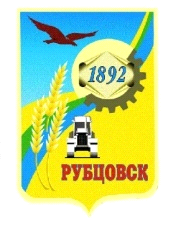 